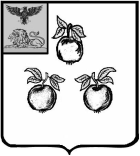 БЕЛГОРОДСКАЯ ОБЛАСТЬАДМИНИСТРАЦИЯ МУНИЦИПАЛЬНОГО РАЙОНА«КОРОЧАНСКИЙ РАЙОН» ПОСТАНОВЛЕНИЕКороча15 марта 2021 г.                                                                                                                     № 118Об утверждении Порядка формирования муниципальных социальных заказов на оказание муниципальных услуг в социальной сфере, отнесенных к полномочиям органов местного самоуправления муниципального района «Корочанский район», о форме и сроках формированияотчета об исполненииВ соответствии с частью 4 статьи 6 и частью 5 статьи 7 Федерального закона от 13 июля 2020 года № 189-ФЗ «О государственном (муниципальном) социальном заказе на оказание государственных (муниципальных) услуг в социальной сфере» и распоряжением Правительства Российской Федерации от 07 октября 2020 года № 2579-р, администрация муниципального района «Корочанский район» п о с т а н о в л я е т:1. Утвердить Порядок формирования муниципальных социальных заказов на оказание муниципальных услуг в социальной сфере, отнесенных к полномочиям органов местного самоуправления муниципального района «Корочанский район» (далее – муниципальный социальный заказ) (прилагается). 2. Положения пункта 3 Порядка в части формирования муниципального социального заказа с использованием государственной информационной системы Белгородской области, определенной Правительством Белгородской области, вступают в силу с 1 января 2022 года.3. Положения пункта 12 Порядка в части определения показателя, характеризующего объем оказания муниципальной услуги в социальной сфере, на основании отчета об исполнении муниципального социального заказа, формируемого соответствующим уполномоченным органом в отчетном финансовом году, применяются при формировании муниципального социального заказа на оказание муниципальных услуг в социальной сфере, начиная с 1 января 2022 года.4. Директору МКУ «Административно-хозяйственный центр обеспечения деятельности органов местного самоуправления муниципального района «Корочанский район» Кладиенко Е.А.:- направить настоящее постановление для официального опубликования в газете «Ясный ключ»;- обеспечить размещение настоящего постановления на официальном сайте органов местного самоуправления муниципального района «Корочанский район» в информационно-коммуникационной сети общего пользования.5. Контроль за исполнением настоящего постановления возложить на заместителя главы администрации района по социальной политике                   Бычихину Т.В.Глава администрацииКорочанского района                                                                        Н.В. НестеровПорядок формирования муниципальных социальных заказов на оказание муниципальных услуг в социальной сфере, отнесенныхк полномочиям органов местного самоуправления муниципального района «Корочанский район»1. Настоящий порядок устанавливает:правила формирования и утверждения муниципальных социальных заказов на оказание муниципальных услуг в социальной сфере, отнесенных        к полномочиям органов местного самоуправления муниципального района «Корочанский район» (далее – муниципальный социальный заказ);форму, структуру муниципального социального заказа;правила выбора способа (способов) определения исполнителя услуг         из числа способов, установленных частью 3 статьи 7 Федерального закона            от 13.07.2020 года № 189-ФЗ «О государственном (муниципальном) социальном заказе на оказание государственных (муниципальных) услуг            в социальной сфере (далее – Федеральный закон № 189-ФЗ)»;правила взаимодействия уполномоченного органа и органов власти, уполномоченных на формирование муниципального социального заказа;правила внесения изменений в муниципальные социальные заказы;правила осуществления уполномоченным органом контроля за оказанием муниципальных услуг в социальной сфере, отнесенных к полномочиям уполномоченных органов (далее – муниципальная услуга в социальной сфере);форму отчета об исполнении муниципального социального заказа согласно приложению № 2 к Порядку;Понятия, применяемые в настоящем Порядке, используются в значениях, указанных в Федеральном законе № 189-ФЗ.2. Муниципальные социальные заказы формируются в соответствии          с настоящим Порядком управлением социальной защиты населения администрации Корочанского района (далее - уполномоченный орган), осуществляющим муниципальное управление и правовое регулирование в следующей сфере деятельности: социальное обслуживание (за исключением услуг в сфере социального обслуживания в стационарной форме).3. Муниципальные социальные заказы до 1 января 2022 года формируются в бумажном виде.Муниципальные социальные заказы формируются в государственной информационной системе Белгородской области, определенной Правительством Белгородской области.4. Информация об объеме оказания муниципальных услуг в социальной сфере включается в муниципальный социальный заказ на основании данных   об объеме оказываемых муниципальных услуг в социальной сфере, включенных в обоснования бюджетных ассигнований, формируемые главными распорядителями бюджетных средств Белгородской области в соответствии      с порядком формирования представления главными распорядителями бюджетных средств областного бюджета обоснований бюджетных ассигнований и методическими указаниями, утвержденными Правительством Белгородской области в соответствии с бюджетным законодательством Российской Федерации.5. Муниципальный социальный заказ может быть сформирован                  в отношении укрупненной муниципальной услуги в социальной сфере (далее – укрупненная муниципальная услуга), под которой для целей Порядка понимается несколько муниципальных услуг в социальной сфере, соответствующих одному и тому же виду кода Общероссийского классификатора продукции по видам экономической деятельности (ОКПД 2) ОК 034-2014 (КПЕС 2008), утвержденного приказом Федерального агентства по техническому регулированию и метрологии от 31 января 2014 года № 14-ст, и объединенных по решению уполномоченного органа в соответствии с содержанием муниципальной услуги в социальной сфере и (или) условиями (формами) оказания муниципальной услуги в социальной сфере, в случае принятия уполномоченным органом решения о формировании муниципального социального заказа в отношении укрупненных муниципальных услуг.6. Муниципальный социальный заказ формируется по форме согласно приложению № 1 к Порядку в процессе формирования бюджета муниципального района «Корочанский район» на очередной финансовый год и плановый период на срок, соответствующий установленному в соответствии с законодательством Российской Федерации сроку (предельному сроку) оказания муниципальной услуги в социальной сфере, и в соответствии со структурой:а) раздел I содержит общие сведения о муниципальном социальном заказе в очередном финансовом году и плановом периоде, а также за пределами планового периода, который содержит следующие подразделы: подраздел 1 – общие сведения о муниципальном социальном заказе на очередной финансовый год;подраздел 2 – общие сведения о муниципальном социальном заказе на первый год планового периода;подраздел 3 – общие сведения о муниципальном социальном заказе на второй год планового периода;подраздел 4 – общие сведения о муниципальном социальном заказе на срок оказания муниципальных услуг в социальной сфере за пределами планового периода.б) раздел II содержит сведения об объеме оказания муниципальной услуги в социальной сфере (укрупненной муниципальной услуги) в очередном финансовом году и плановом периоде, а также за пределами планового периода», который содержит следующие подразделы:подраздел 1 – сведения об объеме оказания муниципальной услуги в социальной сфере (муниципальных услуг в социальной сфере, составляющих укрупненную муниципальную услугу) на очередной финансовый год;подраздел 2 – сведения об объеме оказания муниципальной услуги в социальной сфере (муниципальных услуг в социальной сфере, составляющих укрупненную муниципальную услугу) на первый год планового периода;подраздел 3 – сведения об объеме оказания муниципальной услуги в социальной сфере (муниципальных услуг в социальной сфере, составляющих укрупненную муниципальную услугу) на второй год планового периода; подраздел 4 – сведения об объеме оказания муниципальной услуги в социальной сфере (муниципальных услуг в социальной сфере, составляющих укрупненную муниципальную услугу) на срок оказания муниципальной услуги за пределами планового периода.в) раздел III содержит сведения о показателях, характеризующих качество оказания муниципальной услуги в социальной сфере (муниципальных услуг в социальной сфере в социальной сфере, составляющих укрупненную муниципальную услугу), в очередном финансовом году и плановом периоде, а также за пределами планового периода.Форма муниципального социального заказа приведена в приложении № 1 к Порядку.7. Подраздел 4 раздела I и подраздел 4 раздела II муниципального социального заказа формируется в случае, если срок оказания муниципальной услуги в социальной сфере превышает срок действия решения Муниципального совета Корочанского района о бюджете муниципального района «Корочанский район».8. Муниципальный социальный заказ утверждается соответствующим уполномоченным органом до начала очередного финансового года, но не позднее 15 рабочих дней со дня принятия решения Муниципального совета Корочанского района о бюджете муниципального района «Корочанский район» на очередной финансовый год и на плановый период путем его подписания:в бумажном виде – в период до 1 января 2022 года;усиленной квалифицированной подписью лица, имеющего право действовать от имени соответствующего уполномоченного органа с 1 января 2022 года.9. Сведения о муниципальных социальных заказах включаются в реестр муниципальных социальных заказов Корочанского района и публикуются на официальном сайте администрации муниципального района «Корочанский район» в сети Интернет (https://www.korocha.ru).10. Ведение реестра муниципальных социальных заказов осуществляется в порядке, утвержденном администрацией муниципального района «Корочанский район».11. Внесение изменений в утвержденные муниципальные социальные заказы осуществляется в случае:изменения значения показателей, характеризующих объем оказания муниципальной услуги в социальной сфере;изменения способа исполнения муниципального социального заказа и перераспределения объема оказания муниципальной услуги в социальной сфере по результатам отбора исполнителей услуг в соответствии со статьей 9 Федерального закона № 189-ФЗ;изменения иных сведений, подлежащих включению в муниципальный социальный заказ.В случае внесения изменений в утвержденный муниципальный социальный заказ формируется новый муниципальный социальный заказ (с учетом внесенных изменений) в соответствии с Порядком.12. Показатели, характеризующие объем оказания муниципальной услуги в социальной сфере, определяются соответствующим уполномоченным органом, указанными в пункте 1 Порядка, на основании:а) прогнозируемой динамики количества потребителей услуг;б) уровня удовлетворенности существующим объемом оказания муниципальных услуг в социальной сфере;в) отчета об исполнении муниципального социального заказа, формируемого уполномоченным органом в соответствии с частью 5 статьи 7 Федерального закона № 189-ФЗ, в отчетном финансовом году по форме согласно приложению № 2 к Порядку.13. Соответствующим уполномоченным органом осуществляется выбор способа определения исполнителей услуг из числа способов, установленных частью 3 статьи 7 Федерального закона № 189-ФЗ, если такой способ не определен федеральными законами, решениями Президента Российской Федерации, Правительства Российской Федерации, законами и иными нормативными правовыми актами Белгородской области, исходя из оценки значений следующих показателей, проводимой в установленном им порядке (с учетом критериев оценки, содержащихся в настоящем Порядке):а) доступность муниципальных услуг в социальной сфере, оказываемых муниципальными учреждениями, для потребителей услуг;б) количество юридических лиц, не являющихся государственными учреждениями, индивидуальных предпринимателей, оказывающих услуги, соответствующие тем же видам деятельности в соответствии со сведениями       о кодах по Общероссийскому классификатору видов экономической деятельности (ОКПД 2) ОК 034-2014 (КПЕС 2008), утвержденному приказом Федерального агентства по техническому регулированию и метрологии            от 31.01.2014 № 14-ст, содержащимися соответственно в едином государственном реестре юридических лиц, едином государственном реестре индивидуальных предпринимателей, что и планируемая к оказанию муниципальная услуга в социальной сфере.14. По результатам оценки соответствующим уполномоченным органом значений показателей, указанных в пункте 13 Порядка: значение показателя, указанного в подпункте «а» пункта 13 Порядка, относится к категории «низкая» либо к категории «высокая»;значение показателя, указанного в подпункте «б» пункта 13 Порядка, относится к категории «значительное» либо к категории «незначительное».Значения показателей, предусмотренные настоящим пунктом, подлежат общественному обсуждению на заседаниях общественных советов, создаваемых при соответствующих уполномоченных органах в соответствии с Федеральным законом от 21 июля 2014 года № 212-ФЗ «Об основах общественного контроля в Российской Федерации».15. В случае если значение показателя, указанного в подпункте «а» пункта 13 Порядка, относится к категории «низкая», а значение показателя, указанного в подпункте «б» пункта 13 Порядка, относится к категории «незначительное», уполномоченный орган принимает решение о формировании муниципального задания в целях исполнения муниципального социального заказа.В случае если на протяжении двух лет подряд, предшествующих дате формирования муниципального социального заказа, значение показателя, указанного в подпункте «а» пункта 13 Порядка, относится к категории «низкая», а значение показателя, указанного в подпункте «б» пункта 12 Порядка, относится к категории «незначительное», уполномоченный орган выносит вопрос о подготовке плана развития конкуренции в сфере оказания муниципальных услуг в социальной сфере на заседание Общественного совета.В случае если значение показателя, указанного в подпункте «б» пункта 13 Порядка, относится к категории «значительное», уполномоченный орган на формирование муниципального социального заказа, принимает решение об осуществлении отбора исполнителей услуг в целях исполнения муниципального социального заказа вне зависимости от значения показателя, указанного в подпункте «а» пункта 13 Порядка.В случае если значение показателя, указанного в подпункте «а» пункта 13 Порядка, относится к категории «высокая», а значение показателя, указанного в подпункте «б» пункта 13 Порядка, относится к категории «незначительное» и в отношении муниципальных услуг в социальной сфере в соответствии с законодательством Российской Федерации проводится независимая оценка качества условий оказания муниципальных услуг в социальной сфере организациями в установленных сферах, соответствующий уполномоченный орган принимает одно из следующих решений о способе исполнения муниципального социального заказа на основании определенных по результатам такой оценки за последние 3 года показателей удовлетворенности условиями оказания муниципальных услуг в социальной сфере:если указанные показатели составляют от 0 процентов до 51 процента (включительно), о – решение о проведении отбора исполнителей услуг;если указанные показатели составляют от 51 процента до 100 процентов, - решение о формировании муниципального задания в целях исполнения муниципального социального заказа.В случае если значение показателя, указанного в подпункте «а» пункта 13 Порядка, относится к категории «высокая», а значение показателя, указанного в подпункте «б» пункта 13 Порядка, относится к категории «незначительное» и в отношении муниципальных услуг в социальной сфере в соответствии с законодательством Российской Федерации независимая оценка качества условий оказания муниципальных услуг в социальной сфере не проводится, соответствующий уполномоченный орган принимает решение о формировании муниципального задания в целях исполнения муниципального социального заказа.В случае если на протяжении 2 лет подряд, предшествующих дате формирования муниципального социального заказа, с учетом решения, принятого соответствующим уполномоченным органом в соответствии с абзацем седьмым пункта, значение показателя, указанного в подпункте «а» пункта 13 Порядка, относится к категории «высокая», а значение показателя, указанного в подпункте «б» пункта 13 Порядка, относится к категории «незначительное», соответствующий уполномоченный орган рассматривает на заседании общественного совета вопрос о необходимости (об отсутствии необходимости) изменения способа определения исполнителей услуг в целях исполнения муниципального социального заказа.16. Уполномоченный орган формирует отчет об исполнении муниципального социального заказа на оказание муниципальных услуг в социальной сфере, отнесенных к полномочиям органов местного самоуправления муниципального района «Корочанский район» (далее – отчет об исполнении муниципального социального заказа) по форме согласно приложению № 2 к Порядку по итогам исполнения муниципального социального заказа за 9 месяцев текущего финансового года, а также отчет об исполнении муниципального социального заказа в отчетном финансовом году.16.1. Отчеты об исполнении муниципального социального заказа за девять месяцев текущего финансового года формируются уполномоченным органом не позднее 1 ноября текущего финансового года.16.2. Отчеты об исполнении муниципальных социальных заказов в отчетном финансовом году формируется уполномоченным органом не позднее 1 апреля финансового года, следующего за отчетным, и размещается на официальном сайте администрации муниципального района «Корочанский район» в сети Интернет (https://www.korocha.ru) не позднее 10 рабочих дней со дня формирования таких отчетов.17. Контроль за оказанием муниципальных услуг в социальной сфере осуществляет уполномоченный орган.Правила осуществления контроля уполномоченным органом за оказанием муниципальных услуг в социальной сфере устанавливаются уполномоченным органом и должны предусматривать в том числе:документы, применяемые уполномоченным органом в целях подтверждения достижения содержащихся в муниципальном социальном заказе показателей, характеризующих качество оказания муниципальной услуги в социальной сфере и объем оказания муниципальной услуги в социальной сфере, а также формы указанных документов при необходимости);формы аналитической отчетности, подтверждающие оказание муниципальной услуги в социальной сфере и периодичность ее формированиформу проведения проверок в рамках осуществления контроля                  за оказанием муниципальных услуг в социальной сфере; сроки проведения проверок в рамках осуществления контроля                  за оказанием муниципальных услуг в социальной сфере; периодичность проведения проверок в рамках осуществления контроля  за оказанием муниципальных услуг в социальной сфере.18. Контроль над оказанием муниципальных услуг в социальной сфере осуществляет уполномоченный орган посредством проведения плановых и внеплановых проверок (далее – проверки).В случае если утвержденным муниципальным социальным заказом установлен объем оказания муниципальных услуг в социальной сфере               на основании муниципального задания, правила осуществления контроля          за оказанием муниципальных услуг в социальной сфере муниципальными учреждениями, оказывающими услуги в социальной сфере в соответствии          с муниципальным социальным заказом, определяются разделом 4 Порядка формирования муниципальных заданий для муниципальных учреждений Корочанского района и порядок финансового обеспечения выполнения муниципальных заданий, утвержденного постановлением администрации муниципального района «Корочанский район» от 28 сентября 2015 года № 526.19. Предметом контроля за оказанием муниципальных услуг                       в социальной сфере исполнителями услуг, не являющимися муниципальными учреждениями, является достижение показателей, характеризующих качество  и (или) объем оказания муниципальной услуги в социальной сфере, включенной в муниципальный социальный заказ, а также соблюдение положений нормативного правового акта, устанавливающего стандарт (порядок) оказания муниципальной услуги в социальной сфере,                           а при отсутствии такого нормативного правового акта – требований к условиям           и порядку оказания муниципальной услуги в социальной сфере, установленных уполномоченным органом.20. Целями осуществления контроля за оказанием муниципальных услуг в социальной сфере исполнителями услуг, не являющимися муниципальными учреждениями, является обеспечение достижения исполнителями услуг показателей, характеризующих качество и (или) объем оказания муниципальной услуги в социальной сфере, определенных соглашением,            а также соблюдения исполнителем услуг положений нормативного правового акта, устанавливающего стандарт (порядок) оказания муниципальной услуги     в социальной сфере, а при отсутствии такого нормативного правового акта – требований к условиям и порядку оказания муниципальной услуги                       в социальной сфере, установленных уполномоченным органом.21. Уполномоченным органом проводятся плановые проверки                     в соответствии с утвержденным им планом проведения плановых проверок      на соответствующий финансовый год, но не чаще одного раза в 2 года                в отношении одного исполнителя услуг, а также в течение срока исполнения соглашения мониторинг соблюдения исполнителем услуг положений нормативного правового акта, устанавливающего стандарт (порядок) оказания муниципальной услуги в социальной сфере, а при отсутствии такого нормативного правового акта – требований к условиям и порядку оказания муниципальной услуги в социальной сфере в соответствии с утвержденным уполномоченным органом планом проведения такого мониторинга, используемый в целях формирования плана проведения плановых проверок    на соответствующий финансовый год.22. Внеплановые проверки проводятся на основании приказа (распоряжения) уполномоченного органа в следующих случаях:а) в связи с обращениями и требованиями контрольно-надзорных               и правоохранительных органов Российской Федерации;б) в связи с поступлением в уполномоченный орган заявления потребителя услуг о неоказании или ненадлежащем оказании муниципальных услуг в социальной сфере исполнителем услуг.23. Проверки подразделяются:а) на камеральные проверки, под которыми в целях настоящих Правил понимаются проверки, проводимые по месту нахождения уполномоченных органов на основании отчетов об исполнении соглашений, представленных исполнителями услуг, а также иных документов, представленных по запросу уполномоченного органа;б) на выездные проверки, под которыми в целях настоящих Правил понимаются проверки, проводимые по месту нахождения исполнителя услуг.24. Срок проведения проверки определяется приказом (распоряжением) уполномоченного органа и должен составлять не более 15 рабочих дней со дня начала проверки и по решению руководителя (заместителя руководителя) уполномоченного органа может быть продлен не более чем на 10 рабочих дней.25. Уполномоченный орган ежегодно, до 31 декабря года, предшествующего году проведения плановых проверок, утверждает план проведения плановых проверок на соответствующий финансовый год                и до 31 января года, в котором планируется проводить плановые проверки, размещает указанный план на официальном сайте уполномоченного органа       в информационно-телекоммуникационной сети Интернет.Уполномоченный орган уведомляет исполнителя услуг о проведении плановой проверки не позднее, чем за 3 (три) рабочих дня до начала ее проведения посредством направления исполнителю услуг уведомления               о проведении плановой проверки в соответствии с планом проведения плановых проверок на соответствующий финансовый год заказным почтовым отправлением с уведомлением о вручении и (или) посредством электронного документа, подписанного усиленной квалифицированной электронной подписью лица, имеющего право действовать от имени уполномоченного органа, и направленного по адресу электронной почты исполнителя услуг, или иным доступным способом.Уполномоченный орган уведомляет исполнителя услуг о проведении внеплановой проверки в день подписания приказа (распоряжения) уполномоченного органа о проведении внеплановой проверки посредством направления копии приказа (распоряжения) уполномоченного органа исполнителю услуг заказным почтовым отправлением с уведомлением               о вручении и (или) посредством электронного документа, подписанного усиленной квалифицированной электронной подписью лица, имеющего право действовать от имени уполномоченного органа, и направленного по адресу электронной почты исполнителя услуг, или иным доступным способом.26. Результаты проведения проверки отражаются в акте проверки              и подтверждаются документами (копиями документов на бумажных носителях и (или) в электронном виде), объяснениями (пояснениями) должностных лиц исполнителя услуг, а также другими материалами.Указанные документы (копии) и материалы прилагаются к акту проверки.В зависимости от формы проведения проверки в акте проверки указывается место проведения проверки.27. В описании каждого нарушения, выявленного в ходе проведения проверки, указываются в том числе:а) положения нормативных правовых актов, которые были нарушены;б) период, к которому относится выявленное нарушение.28. Результатами осуществления контроля за оказанием муниципальных услуг в социальной сфере исполнителями услуг, не являющимися муниципальными учреждениями, являются:а) определение соответствия фактических значений, характеризующих качество и (или) объем оказания муниципальной услуги, плановым значениям, установленным соглашением;б) анализ причин отклонения фактических значений, характеризующих качество и (или) объем оказания муниципальной услуги, от плановых значений, установленных соглашением;в) определение соблюдения исполнителем услуг положений нормативного правового акта, устанавливающего стандарт (порядок) оказания государственной (муниципальной) услуги в социальной сфере, а при отсутствии такого нормативного правового акта – требований к условиям           и порядку оказания муниципальной услуги в социальной сфере, установленных уполномоченным органом;г) анализ причин несоблюдения исполнителем услуг положений нормативного правового акта, устанавливающего стандарт (порядок) оказания муниципальной услуги в социальной сфере, а при отсутствии такого нормативного правового акта – требований к условиям и порядку оказания муниципальной услуги в социальной сфере, установленных уполномоченным органом.29. Устранение нарушений, выявленных в ходе проверки, осуществляется в соответствии с планом мероприятий по устранению выявленных нарушений  и их предупреждению в дальнейшей деятельности, который составляется исполнителем услуг, утверждается его руководителем и должен содержать перечень выявленных нарушений, меры, принимаемые для их устранения          и предупреждения в дальнейшей деятельности, сроки выполнения указанных мер и ответственных исполнителей.30. Материалы по результатам проверки, а также иные документы             и информация, полученные (разработанные) в ходе ее осуществления, хранятся уполномоченным органом не менее 5 (пяти) лет.31. На основании акта проверки уполномоченного органа:а) принимают меры по обеспечению достижения плановых значений, характеризующих качество и (или) объем оказания муниципальной услуги         в социальной сфере, установленных соглашением;б) принимают меры по обеспечению соблюдения исполнителем услуг положений нормативного правового акта, устанавливающего стандарт (порядок) оказания муниципальной услуги в социальной сфере, а при отсутствии такого нормативного правового акта – требований к условиям           и порядку оказания муниципальной услуги в социальной сфере, установленных уполномоченным органом;в) принимают решение о возврате средств субсидии в районный бюджет в соответствии с бюджетным законодательством Российской Федерации в случаях, установленных соглашением;г) принимает в установленном Правительством Российской Федерации порядке решение о возмещении вреда, причиненного жизни и (или) здоровью потребителя услуг за счет не использованного исполнителем услуг остатка субсидии, подлежащего выплате исполнителю услуг, в случае если                     по результатам проверки был установлен факт неоказания муниципальной услуги в социальной сфере или ненадлежащего ее оказания, которое заключается в недостижении исполнителем услуг объема оказания такой услуги потребителю услуг и (или) нарушении стандарта (порядка) оказания муниципальной услуги в социальной сфере или требований к условиям               и порядку оказания такой услуги, повлекших причинение вреда жизни                и здоровью потребителя;д) принимает решение о расторжении соглашения в случае выявления более 3 фактов превышения исполнителем услуг отклонений от показателей, характеризующих качество и (или) объем оказания муниципальной услуги          в социальной сфере, установленных соглашением.Приложение № 1к Порядку формирования муниципальныхсоциальных заказов на оказание муниципальных услуг в социальной сфере, отнесенных к полномочиям органов местного самоуправления муниципального района «Корочанский район»ФормаМУНИЦИПАЛЬНЫЙ СОЦИАЛЬНЫЙ ЗАКАЗна оказание муниципальных услуг в социальной сфере, отнесенных к полномочиям органов местного самоуправления муниципального района «Корочанский район»на 20___год и на плановый период 20___ - 20___годов на «___» _________20___г.ДатаУполномоченный орган __________________________________________________________________                  по ОКПО (полное наименование уполномоченного органа)Наименование бюджета1__________________________________________________________________                 Глава БКСтатус2                              _________________________________________________________________                по ОКТМО           Направление деятельности3 _______________________________________________________________   Общие сведения о муниципальном социальном заказе на оказание муниципальных услуг в социальной сфере, отнесенных к полномочиям органов местного самоуправления муниципального района «Корочанский район», в очередном финансовом году и плановом периоде, а также за пределами планового периода1. Общие сведения о муниципальном социальном заказе на 20___ год (на очередной финансовый год)2. Общие сведения о муниципальном социальном заказе на оказание муниципальных услуг в социальной сфере, отнесенных к полномочиям органов местного самоуправления муниципального района «Корочанский район», на 20__ год (на первый год планового периода)3. Общие сведения о муниципальном социальном заказе на оказание муниципальных услуг в социальной сфере, отнесенных к полномочиям органов местного самоуправления муниципального района «Корочанский район», на 20__ год (на второй год планового периода)4. Общие сведения о муниципальном социальном заказе на оказание муниципальных услуг в социальной сфере, отнесенных к полномочиям органов местного самоуправления муниципального района «Корочанский район», на 20__ - 20__ годы (на срок оказания муниципальных услуг в социальной сфере за пределами планового периода)Сведения об объеме оказания муниципальной услуги в социальной сфере (укрупненной муниципальной услуги) в очередном финансовом году и плановом периоде, а также за пределами планового периодаНаименование укрупненной муниципальной услуги131. Сведения об объеме оказания муниципальной услуги в социальной сфере (муниципальных услуг в социальной сфере, составляющих укрупненную муниципальную услугу) на очередной 20___(на очередной финансовый год)2. Сведения об объеме оказания муниципальной услуги в социальной сфере (муниципальных услуг в социальной сфере, составляющих укрупненную муниципальную услугу) на 20__ год (на первый год планового периода)3. Сведения об объеме оказания муниципальной услуги в социальной сфере (муниципальных услуг в социальной сфере, составляющих укрупненную муниципальную услугу), на 20__ год (на второй год планового периода)4. Сведения об объеме оказания муниципальной услуги в социальной сфере (муниципальных услуг в социальной сфере, составляющих укрупненную муниципальную услугу) на 20__ - 20__ годы (на срок оказания муниципальной услуги за пределами планового периода)III. Сведения о показателях, характеризующих качество оказания муниципальной услуги в социальной сфере (муниципальных услуг в социальной сфере, составляющих укрупненную муниципальную услугу) в очередном финансовом году и плановом периоде, а также за пределами планового периодаРуководитель  ______________________________   ________________________       __________________________(уполномоченное лицо)                (должность)                                          (подпись)                                   (расшифровка подписи.)«_______»___________20___г. _______________________<1> Указывается бюджет муниципального района «Корочанский район».<2> Ставится цифра 1, в случае если муниципальный социальный заказ на оказание муниципальных услуг в социальной сфере, отнесенных к полномочиям органов местного самоуправления муниципального района «Корочанский район» (далее – муниципальный социальный заказ), формируется впервые, ставится цифра 2 в случае внесения изменений в утвержденный муниципальный социальный заказ и формирования нового муниципального социального заказа.<3> Указывается направление деятельности, определенное частью 2 статьи 28 Федерального закона «О государственном (муниципальном) социальном заказе на оказание государственных (муниципальных) услуг в социальной сфере».<4> Формируется в соответствии с информацией, включенной в подраздел 1 раздела II настоящего документа.<5> Рассчитывается как сумма граф 8, 9, 10, 11.<6> Формируется в соответствии с показателями, характеризующими объем оказания муниципальной услуги в социальной сфере, включенными в подраздел 1       раздела II настоящего документа.<7> Формируется в соответствии с информацией, включенной в подраздел 2 раздела II настоящего документа.<8> Формируется в соответствии с показателями, характеризующими объем оказания муниципальной услуги в социальной сфере, включенными в подраздел 2      раздела II настоящего документа.<9> Формируется в соответствии с информацией, включенной в подраздел 3 раздела II настоящего документа.<10> Формируется в соответствии с показателями, характеризующими объем оказания муниципальной услуги в социальной сфере, включенными в подраздел 3     раздела II настоящего документа.<11> Формируется в соответствии с информацией, включенной в подраздел 4 раздела II настоящего документа.<12> Формируется в соответствии с показателями, характеризующими объем оказания муниципальной услуги в социальной сфере, включенными в подраздел 4    раздела II настоящего документа.<13> Указывается наименование укрупненной муниципальной услуги в социальной сфере, под которой для целей настоящего документа понимается несколько муниципальных услуг в социальной сфере, соответствующих одному и тому же виду кода Общероссийского классификатора продукции по видам экономической деятельности и объединенных по решению уполномоченного органа в соответствии с содержанием муниципальной услуги в социальной сфере и (или) условиями (формами) оказания муниципальной услуги в социальной сфере, в случае принятия уполномоченным органом решения о формировании муниципального социального заказа в отношении укрупненных муниципальных услуг в социальной сфере.<14> Заполняется в соответствии с общероссийским базовым (отраслевым) перечнем (классификатором) государственных и муниципальных услуг, оказываемых физическим лицам, по соответствующей сфере деятельности (далее - перечень государственных услуг).<15>Указывается полное наименование уполномоченного органа.<16> Указывается срок оказания муниципальной услуги в социальной сфере (государственных услуг в социальной сфере, составляющих укрупненную муниципальную услугу), установленный в соответствии с законодательством.<17> Указывается год, в котором уполномоченный орган осуществляет отбор исполнителей государственных услуг в социальной сфере (муниципальных услуг в социальной сфере, составляющих укрупненную муниципальную услугу), либо заключает с исполнителями муниципальных  услуг в социальной сфере (муниципальных услуг в социальной сфере, составляющих укрупненную муниципальную услугу) соглашения, указанные в части 6 статьи 9 Федерального закона «О государственном (муниципальном) социальном заказе на оказание государственных (муниципальных) услуг в социальной сфере», либо утверждает муниципальное задание на оказание муниципальных услуг (выполнение работ) муниципальному учреждению.<18> Указывается полное наименование публично-правового образования, на территории которого предоставляется муниципальная услуга в социальной сфере (муниципальные услуги в социальной сфере, составляющие укрупненную муниципальную услугу).<19> Заполняется в соответствии с кодом, указанным в перечне муниципальных услуг (при наличии).<20> В графы 12 - 15 включаются числовые значения показателей, характеризующих объем оказания муниципальной услуги в социальной сфере.<21> Указывается числовое значение предельного допустимого возможного отклонения в процентах или абсолютных величинах от значений показателей, характеризующих объем оказания муниципальной услуги в социальной сфере, включенных в графы 12 - 15, при принятии уполномоченным органом в соответствии с пунктом 2 общих требований к определению предельных допустимых возможных отклонений от показателей, характеризующих качество оказания государственной (муниципальной) услуги в социальной сфере и объем оказания такой услуги, утвержденных постановлением Правительства Российской Федерации от 23 октября 2020 г. № 1728                        «Об утверждении общих требований к определению предельных допустимых возможных отклонений от показателей, характеризующих качество оказания государственной (муниципальной) услуги в социальной сфере и объем оказания такой услуги», решения об определении предельных допустимых возможных отклонений от значений показателей, характеризующих объем оказания муниципальной услуги в социальной сфере.<22> Заполняется в соответствии с показателями, характеризующими качество оказания муниципальных услуг в социальной сфере (муниципальных услуг в социальной сфере, составляющих укрупненную муниципальную услугу), установленными в перечне муниципальных услуг.<23> Указывается числовое значение предельного допустимого возможного отклонения в процентах или абсолютных величинах от значений показателей, характеризующих качество оказания муниципальной услуги в социальной сфере, включенных в графу 8, при принятии уполномоченным органом в соответствии с пунктом 2 общих требований к определению предельных допустимых возможных отклонений от показателей, характеризующих качество оказания государственной (муниципальной) услуги в социальной сфере и объем оказания такой услуги, утвержденных постановлением Правительства Российской Федерации от 23 октября 2020 г. № 1728                        «Об утверждении общих требований к определению предельных допустимых возможных отклонений от показателей, характеризующих качество оказания государственной (муниципальной) услуги в социальной сфере и объем оказания такой услуги», решения об определении предельных допустимых возможных отклонений от значений показателей, характеризующих качество оказания муниципальной услуги в социальной сфере.Приложение № 2к Порядку формирования муниципальных социальных заказов на оказание муниципальных услуг в социальной сфере, отнесенных к полномочиям органов местного самоуправления муниципального района «Корочанский район»                                                                                                                  ФормаО Т Ч Е Тоб исполнении муниципального социального заказа на оказание муниципальных услуг в социальной сфере,отнесенных к полномочиям органов местного самоуправления муниципального района «Корочанский район»на 20__ год и на плановый период 20___- 20___ годов1 на «___»  _________20___г.2Уполномоченный орган3 ________________________________________________________________ Форма ОКУД(указывается полное наименование уполномоченного органа)Дата                                                                                        Наименование деятельности4 ______________________________________________________________        по ОКПО        Глава БК                 Периодичность5     _______________________________________________________________________I. Сведения о фактическом достижении показателей, характеризующих объем оказания муниципальной услуги в социальной сфере (укрупненной муниципальной услуги)II. Сведения о фактическом достижении показателей, характеризующих качество оказания муниципальной услуги (муниципальных услуг, составляющих укрупненную муниципальную услугу)III. Сведения о плановых показателях, характеризующих объем и качество оказания муниципальной услуги в социальной сфере (муниципальных услуг в социальной сфере, составляющих укрупненную муниципальную услугу), на «__» _________ 20__ года2Наименование укрупненной муниципальной услуги17IV. Сведения о фактических показателях, характеризующих объем и качество оказания муниципальной услуги в социальной сфере (муниципальных услуг в социальной сфере, составляющих укрупненную муниципальную услугу), на «____» ____________ 20___годаНаименование укрупненной муниципальной услуги17<1> Формируется с использованием государственной информационной системы Белгородской области, в том числе посредством информационного взаимодействия с иными информационными системами органов исполнительной власти Белгородской области, осуществляющих функции и полномочия учредителей в отношении государственных бюджетных или автономных учреждений, оказывающих услуги в социальной сфере, включенные в социальный заказ Белгородской области и главных распорядителей средств областного бюджета Белгородской области, в ведении которых находятся государственные казенные учреждения Белгородской области, оказывающие государственные услуги в социальной сфере, включенные в социальный заказ Белгородской области, и подписывается усиленной квалифицированной электронной подписью лица, имеющего право действовать от имени уполномоченного органа.<2> Указывается дата, на которую составляется отчет об исполнении муниципального социального заказа на оказание муниципальных услуг в социальной сфере, отнесенных к полномочиям органов местного самоуправления муниципального района «Корочанский район».<3> Указывается полное наименование уполномоченного органа, утверждающего муниципальный социальный заказ.<4> Указывается направление деятельности, в отношении которого формируется муниципальный социальный заказ, соответствующее направлению деятельности, определенному частью 2 статьи 28 Федерального закона «О государственном (муниципальном) социальном заказе на оказание государственных (муниципальных) услуг в социальной сфере».<5> Указывается 9 месяцев при формировании отчета по итогам исполнения муниципального социального заказа за 9 месяцев текущего финансового года или один год при формировании отчета по итогам исполнения муниципального социального заказа за отчетный финансовый год.<6> Указывается на основании информации, включенной в раздел III настоящего документа в соответствии с общими требованиями к форме отчета об исполнении государственных (муниципальных) социальных заказов на оказание государственных (муниципальных) услуг в социальной сфере, утвержденными постановлением Правительства Российской Федерации от 15 октября 2020 г. № 1694 «Об утверждении примерной формы государственного (муниципального) социального заказа на оказание государственных (муниципальных) услуг в социальной сфере, примерной структуры государственного (муниципального) социального заказа на оказание государственных (муниципальных) услуг в социальной сфере и общих требований к форме отчета об исполнении государственных (муниципальных) социальных заказов на оказание государственных (муниципальных) услуг в социальной сфере».<7> Рассчитывается как сумма показателей граф 8, 9, 10 и 11.<8> Указывается числовое значение предельных допустимых возможных отклонений в процентах или абсолютных величинах от показателей, характеризующих объем оказания муниципальной услуги (укрупненной муниципальной услуги), включенной в муниципальный социальный заказ (при наличии). В случае если муниципальный социальный заказ сформирован в отношении укрупненных муниципальных услуг, а предельные допустимые возможные отклонения определены в отношении включенных в муниципальный социальный заказ муниципальных услуг, графа 12 не заполняется.<9> Рассчитывается как сумма показателей граф 14, 15, 16 и 17.<10> Указывается нарастающим итогом на основании информации, включенной в раздел IV настоящего документа в соответствии с общими требованиями к форме отчета об исполнении государственных (муниципальных) социальных заказов на оказание государственных (муниципальных) услуг в социальной сфере, утвержденными постановлением Правительства Российской Федерации от 15 октября 2020 г. № 1694 «Об утверждении примерной формы государственного (муниципального) социального заказа на оказание государственных (муниципальных) услуг в социальной сфере, примерной структуры государственного (муниципального) социального заказа на оказание государственных (муниципальных) услуг в социальной сфере и общих требований к форме отчета об исполнении государственных (муниципальных) социальных заказов на оказание государственных (муниципальных) услуг в социальной сфере».<11> Указывается разница граф 13 и 7.<12> Указывается количество исполнителей услуг, указанных в разделе IV настоящего документа, допустивших отклонения от показателей, характеризующих объем оказания муниципальной услуги, превышающие предельные допустимые возможные отклонения от указанных показателей.<13> Указывается доля в процентах исполнителей услуг, указанных в разделе IV настоящего документа, допустивших отклонения от показателей, характеризующих объем оказания муниципальной услуги, превышающие предельные допустимые возможные отклонения от указанных показателей, от общего количество исполнителей услуг, указанных в разделе IV настоящего документа.<14> Рассчитывается как разница граф 8 и 7.<15> Указывается количество исполнителей услуг, указанных в разделе IV настоящего документа, допустивших отклонения от показателей, характеризующих качество оказания муниципальной услуги, превышающие предельные допустимые возможные отклонения от указанных показателей.<16> Указывается доля в процентах исполнителей услуг, указанных в разделе IV настоящего документа, допустивших отклонения от показателей, характеризующих качество оказания муниципальной услуги, превышающие предельные допустимые возможные отклонения от указанных показателей, от общего количество исполнителей услуг, указанных в разделе IV настоящего документа.<17> Указывается наименование укрупненной муниципальной услуги, в случае если муниципальный социальный заказ формируется в отношении укрупненных муниципальных услуг.<18> Указывается уникальный код организации, присвоенный исполнителю услуг, при формировании сведений о нем в реестре участников бюджетного процесса, а также юридических лиц, не являющихся участниками бюджетного процесса.<19> Указывается на основании информации об исполнителе услуг, включенной в муниципальное задание на оказание муниципальных услуг (выполнение работ) (далее - муниципальное задание) либо в соглашение, заключенное по результатам отбора исполнителей услуг, предусмотренного частью 6 статьи 9 Федерального закона "О государственном (муниципальном) социальном заказе на оказание государственных (муниципальных) услуг в социальной сфере" (далее - соглашение).<20> Указывается на основании информации, включенной в муниципальный социальный заказ, об исполнении которого формируется отчет об исполнении муниципального социального заказа.<21> Указывается на основании информации, включенной в муниципальное задание или соглашение.<22> В отношении одного исполнителя услуг может быть указана информация о значении планового показателя, характеризующего объем оказания муниципальной услуги, только в отношении одного способа определения услуг.<23> Формируется на основании отчетов исполнителей муниципальных услуг об исполнении соглашений и отчетов о выполнении муниципального задания.<24> Указывается как разница графы 14 раздела IV и графы 14 раздела III настоящего документа.<25> В отношении одного исполнителя услуг может быть указана информация о значении фактического показателя, характеризующего объем оказания муниципальной услуги, только в отношении одного способа определения услуг.<26> Рассчитывается как разница между фактическим показателем, характеризующим объем оказания муниципальной услуги, включенным в соответствии со способом определения исполнителя услуг в одну из граф 19 - 22 раздела IV настоящего документа и плановым показателем, характеризующим объем оказания муниципальной услуги, включенным в соответствии со способом определения исполнителя услуг в одну из граф 19 - 22 раздела III настоящего документа.<27> Рассчитывается как разница графы 14 раздела III, графы 14 раздела IV и графы 15 раздела III настоящего документа (в случае, если значение предельного допустимого возможного отклонения от показателя, характеризующего качество оказания муниципальной услуги, установлено в относительных величинах значение графы 14 раздела III настоящего документа перерассчитывается в абсолютную величину путем умножения значения графы 13 раздела III настоящего документа на графу 14 раздела III настоящего документа).<28> Рассчитывается как разница графы 23 раздела IV и графы 23 раздела III настоящего документа.<29> Указывается суммарный объем по всем муниципальным услугам, входящим в состав укрупненной муниципальной услуги.Утвержденпостановлением администрациимуниципального района «Корочанский район»от 15 марта 2021 года№ 118КОДЫНаименование муниципальной  услуги в социальной сфере (укрупненной услуги)4Год определения исполнителей муниципаль-ной услуги в социальной сфере (укрупненной муниципаль-ной услуги)4Место оказания муниципальной услуги в социальной сфере (укрупненной муниципальной услуги)4Показатель, характеризующий объем оказания муниципальной услуги в социальной сфере (укрупненной муниципальной услуги)Показатель, характеризующий объем оказания муниципальной услуги в социальной сфере (укрупненной муниципальной услуги)Показатель, характеризующий объем оказания муниципальной услуги в социальной сфере (укрупненной муниципальной услуги)Значение показателя, характеризующего объем оказания муниципальной услуги в социальной сфере (укрупненной муниципальной услуги) по способам определения исполнителей муниципальной услуги в социальной сфере (укрупненной муниципальной услуги)Значение показателя, характеризующего объем оказания муниципальной услуги в социальной сфере (укрупненной муниципальной услуги) по способам определения исполнителей муниципальной услуги в социальной сфере (укрупненной муниципальной услуги)Значение показателя, характеризующего объем оказания муниципальной услуги в социальной сфере (укрупненной муниципальной услуги) по способам определения исполнителей муниципальной услуги в социальной сфере (укрупненной муниципальной услуги)Значение показателя, характеризующего объем оказания муниципальной услуги в социальной сфере (укрупненной муниципальной услуги) по способам определения исполнителей муниципальной услуги в социальной сфере (укрупненной муниципальной услуги)Значение показателя, характеризующего объем оказания муниципальной услуги в социальной сфере (укрупненной муниципальной услуги) по способам определения исполнителей муниципальной услуги в социальной сфере (укрупненной муниципальной услуги)Наименование муниципальной  услуги в социальной сфере (укрупненной услуги)4Год определения исполнителей муниципаль-ной услуги в социальной сфере (укрупненной муниципаль-ной услуги)4Место оказания муниципальной услуги в социальной сфере (укрупненной муниципальной услуги)4наименование показателя4единица измеренияединица измерениявсего5из нихиз нихиз нихиз нихНаименование муниципальной  услуги в социальной сфере (укрупненной услуги)4Год определения исполнителей муниципаль-ной услуги в социальной сфере (укрупненной муниципаль-ной услуги)4Место оказания муниципальной услуги в социальной сфере (укрупненной муниципальной услуги)4наименование показателя4наименование4код по ОКЕИ4всего5оказываемого муниципальными казенными учреждениями на основании муниципального задания6оказываемого муниципальными бюджетными и автономными учреждениями на основании муниципального задания6в соответствии с конкурсом6в соответствии с социальнымисертификатами61234567891011Наименование муниципальной услуги в социальной сфере (укрупненной муниципальной услуги)7Год определения исполнителей муниципаль-ной услуги в социальной сфере (укрупненной муниципаль-ной услуги) 7Место оказания муниципальной услуги в социальной сфере (укрупненной муниципальной услуги)7Показатель, характеризующий объем оказания муниципальной услуги в социальной сфере (укрупненной муниципальной услуги)Показатель, характеризующий объем оказания муниципальной услуги в социальной сфере (укрупненной муниципальной услуги)Показатель, характеризующий объем оказания муниципальной услуги в социальной сфере (укрупненной муниципальной услуги)Значение показателя, характеризующего объем оказания муниципальной услуги в социальной сфере (укрупненной муниципальной услуги) по способам определения исполнителей муниципальной услуги в социальной сфере (укрупненной муниципальной услуги)Значение показателя, характеризующего объем оказания муниципальной услуги в социальной сфере (укрупненной муниципальной услуги) по способам определения исполнителей муниципальной услуги в социальной сфере (укрупненной муниципальной услуги)Значение показателя, характеризующего объем оказания муниципальной услуги в социальной сфере (укрупненной муниципальной услуги) по способам определения исполнителей муниципальной услуги в социальной сфере (укрупненной муниципальной услуги)Значение показателя, характеризующего объем оказания муниципальной услуги в социальной сфере (укрупненной муниципальной услуги) по способам определения исполнителей муниципальной услуги в социальной сфере (укрупненной муниципальной услуги)Значение показателя, характеризующего объем оказания муниципальной услуги в социальной сфере (укрупненной муниципальной услуги) по способам определения исполнителей муниципальной услуги в социальной сфере (укрупненной муниципальной услуги)Наименование муниципальной услуги в социальной сфере (укрупненной муниципальной услуги)7Год определения исполнителей муниципаль-ной услуги в социальной сфере (укрупненной муниципаль-ной услуги) 7Место оказания муниципальной услуги в социальной сфере (укрупненной муниципальной услуги)7наименование показателя7единица измеренияединица измерениявсего5из нихиз нихиз нихиз нихНаименование муниципальной услуги в социальной сфере (укрупненной муниципальной услуги)7Год определения исполнителей муниципаль-ной услуги в социальной сфере (укрупненной муниципаль-ной услуги) 7Место оказания муниципальной услуги в социальной сфере (укрупненной муниципальной услуги)7наименование показателя7наименова-ние7код по ОКЕИ7всего5оказываемого государственными казенными учреждениями на основании муниципального задания8оказываемого муниципальными бюджетными и автономными учреждениями на основании  муниципального задания8в соответствии с конкурсом8в соответствии с социальными сертификатами81234567891011Наименование муниципальной услуги в социальной сфере (укрупненной муниципальной услуги)9Год определения исполнителей муниципальной услуги в социальной сфере (укрупненной муниципаль-ной услуги)9 Место оказания муниципальной услуги в социальной сфере (укрупненной муниципальной услуги)9Показатель, характеризующий объем оказания муниципальной услуги в социальной сфере (укрупненной муниципальной услуги)Показатель, характеризующий объем оказания муниципальной услуги в социальной сфере (укрупненной муниципальной услуги)Показатель, характеризующий объем оказания муниципальной услуги в социальной сфере (укрупненной муниципальной услуги)Значение показателя, характеризующего объем оказания муниципальной услуги в социальной сфере (укрупненной муниципальной услуги) по способам определения исполнителей муниципальной услуги в социальной сфере (укрупненной муниципальной услуги)Значение показателя, характеризующего объем оказания муниципальной услуги в социальной сфере (укрупненной муниципальной услуги) по способам определения исполнителей муниципальной услуги в социальной сфере (укрупненной муниципальной услуги)Значение показателя, характеризующего объем оказания муниципальной услуги в социальной сфере (укрупненной муниципальной услуги) по способам определения исполнителей муниципальной услуги в социальной сфере (укрупненной муниципальной услуги)Значение показателя, характеризующего объем оказания муниципальной услуги в социальной сфере (укрупненной муниципальной услуги) по способам определения исполнителей муниципальной услуги в социальной сфере (укрупненной муниципальной услуги)Значение показателя, характеризующего объем оказания муниципальной услуги в социальной сфере (укрупненной муниципальной услуги) по способам определения исполнителей муниципальной услуги в социальной сфере (укрупненной муниципальной услуги)Наименование муниципальной услуги в социальной сфере (укрупненной муниципальной услуги)9Год определения исполнителей муниципальной услуги в социальной сфере (укрупненной муниципаль-ной услуги)9 Место оказания муниципальной услуги в социальной сфере (укрупненной муниципальной услуги)9наименование показателя9единица измеренияединица измеренияВсего5из нихиз нихиз нихиз нихНаименование муниципальной услуги в социальной сфере (укрупненной муниципальной услуги)9Год определения исполнителей муниципальной услуги в социальной сфере (укрупненной муниципаль-ной услуги)9 Место оказания муниципальной услуги в социальной сфере (укрупненной муниципальной услуги)9наименование показателя9наименование9код по ОКЕИ9Всего5оказываемого муниципаль-ными казенными учреждениями на основании муниципально-го задания10оказываемого муниципальнымибюджетными и автономными учреждениями на основании муниципального задания10в соответствии с конкурсом10в соответствии с социальнымисертификатами101234567891011Наименование муниципальной услуги в социальной сфере (укрупненной муниципальной услуги) 11Год определения исполнителей муниципаль-ной услуги в социальной сфере (укрупненной муниципаль-ной услуги)11Место оказания муниципальной услуги в социальной сфере (укрупненной муниципальной услуги)11Показатель, характеризующий объем оказания муниципальной услуги в социальной сфере (укрупненной муниципальной услуги)Показатель, характеризующий объем оказания муниципальной услуги в социальной сфере (укрупненной муниципальной услуги)Показатель, характеризующий объем оказания муниципальной услуги в социальной сфере (укрупненной муниципальной услуги)Значение показателя, характеризующего объем оказания муниципальной услуги в социальной сфере (укрупненной муниципальной услуги) по способам определения исполнителей муниципальной услуги в социальной сфере (укрупненной муниципальной услуги)Значение показателя, характеризующего объем оказания муниципальной услуги в социальной сфере (укрупненной муниципальной услуги) по способам определения исполнителей муниципальной услуги в социальной сфере (укрупненной муниципальной услуги)Значение показателя, характеризующего объем оказания муниципальной услуги в социальной сфере (укрупненной муниципальной услуги) по способам определения исполнителей муниципальной услуги в социальной сфере (укрупненной муниципальной услуги)Значение показателя, характеризующего объем оказания муниципальной услуги в социальной сфере (укрупненной муниципальной услуги) по способам определения исполнителей муниципальной услуги в социальной сфере (укрупненной муниципальной услуги)Значение показателя, характеризующего объем оказания муниципальной услуги в социальной сфере (укрупненной муниципальной услуги) по способам определения исполнителей муниципальной услуги в социальной сфере (укрупненной муниципальной услуги)Наименование муниципальной услуги в социальной сфере (укрупненной муниципальной услуги) 11Год определения исполнителей муниципаль-ной услуги в социальной сфере (укрупненной муниципаль-ной услуги)11Место оказания муниципальной услуги в социальной сфере (укрупненной муниципальной услуги)11наименование показателя11единица измеренияединица измерениявсего5из нихиз нихиз нихиз нихНаименование муниципальной услуги в социальной сфере (укрупненной муниципальной услуги) 11Год определения исполнителей муниципаль-ной услуги в социальной сфере (укрупненной муниципаль-ной услуги)11Место оказания муниципальной услуги в социальной сфере (укрупненной муниципальной услуги)11наименование показателя11наименование11код по ОКЕИ11всего5оказываемого муниципаль-ными казенными учреждениями на основании муниципально-го задания12оказываемого муниципальными бюджетными и автономными учреждениями на основании муниципального задания12в соответствии 
с конкурсом12в соответствии с социальными сертификатами121234567891011Наименование муниципальной услугив социальной сфере (муниципальных услуг в социальной сфере, составляющих укрупненную муниципальную услугу)14 Уникаль-ный номер реестровой записи14Условия (формы) оказания муниципальной услуги в социальной сфере (муниципальных услуг в социальной сфере, составляющих укрупненную муниципальную услугу) 14Категории потребителей муниципальных услуг в социальной сфере (муниципальных услуг в социальной сфере, составляющих укрупненную муниципальную услугу) 14Уполномочен-ный орган 15Срок оказания муниципальной услуги в социальной сфере (муниципальных услуг в социальной сфере, составляющих укрупненную муниципальную услугу)16Год определения исполните-лей муниципальных услуг в социальной сфере (муниципальных услуг в социальной сфере, составляющих укрупненную муниципальную услугу) 17Место оказания муниципальной услуги в социальной сфере (муниципальных услуг в социальной сфере, составляющих укрупненную муниципальную услугу) 18Показатель, характеризующий объем оказания муниципальной услуги в социальной сфере (муниципальных услуг в социальной сфере, составляющих укрупненную муниципальную услугу)Показатель, характеризующий объем оказания муниципальной услуги в социальной сфере (муниципальных услуг в социальной сфере, составляющих укрупненную муниципальную услугу)Показатель, характеризующий объем оказания муниципальной услуги в социальной сфере (муниципальных услуг в социальной сфере, составляющих укрупненную муниципальную услугу)Значение показателя, характеризующего объем оказания муниципальной услуги в социальной сфере (муниципальных услуг в социальной сфере, составляющих укрупненную муниципальную услугу), по способам определения исполнителей муниципальной услуги в социальной сфере (муниципальных услуг в социальной сфере, составляющих укрупненную муниципальную услугу)Значение показателя, характеризующего объем оказания муниципальной услуги в социальной сфере (муниципальных услуг в социальной сфере, составляющих укрупненную муниципальную услугу), по способам определения исполнителей муниципальной услуги в социальной сфере (муниципальных услуг в социальной сфере, составляющих укрупненную муниципальную услугу)Значение показателя, характеризующего объем оказания муниципальной услуги в социальной сфере (муниципальных услуг в социальной сфере, составляющих укрупненную муниципальную услугу), по способам определения исполнителей муниципальной услуги в социальной сфере (муниципальных услуг в социальной сфере, составляющих укрупненную муниципальную услугу)Значение показателя, характеризующего объем оказания муниципальной услуги в социальной сфере (муниципальных услуг в социальной сфере, составляющих укрупненную муниципальную услугу), по способам определения исполнителей муниципальной услуги в социальной сфере (муниципальных услуг в социальной сфере, составляющих укрупненную муниципальную услугу)Значение показателя, характеризующего объем оказания муниципальной услуги в социальной сфере (муниципальных услуг в социальной сфере, составляющих укрупненную муниципальную услугу), по способам определения исполнителей муниципальной услуги в социальной сфере (муниципальных услуг в социальной сфере, составляющих укрупненную муниципальную услугу)Значение показателя, характеризующего объем оказания муниципальной услуги в социальной сфере (муниципальных услуг в социальной сфере, составляющих укрупненную муниципальную услугу), по способам определения исполнителей муниципальной услуги в социальной сфере (муниципальных услуг в социальной сфере, составляющих укрупненную муниципальную услугу)Предельные допустимые возможные отклонения от показателей, характеризующих объем оказания муниципальной услуги в социальной сфере (муниципальных услуг в социальной сфере, составляющих укрупненную муниципальную услугу) 21Наименование муниципальной услугив социальной сфере (муниципальных услуг в социальной сфере, составляющих укрупненную муниципальную услугу)14 Уникаль-ный номер реестровой записи14Условия (формы) оказания муниципальной услуги в социальной сфере (муниципальных услуг в социальной сфере, составляющих укрупненную муниципальную услугу) 14Категории потребителей муниципальных услуг в социальной сфере (муниципальных услуг в социальной сфере, составляющих укрупненную муниципальную услугу) 14Уполномочен-ный орган 15Срок оказания муниципальной услуги в социальной сфере (муниципальных услуг в социальной сфере, составляющих укрупненную муниципальную услугу)16Год определения исполните-лей муниципальных услуг в социальной сфере (муниципальных услуг в социальной сфере, составляющих укрупненную муниципальную услугу) 17Место оказания муниципальной услуги в социальной сфере (муниципальных услуг в социальной сфере, составляющих укрупненную муниципальную услугу) 18наимено-вание показателя 14единица измеренияединица измеренияЗначение показателя, характеризующего объем оказания муниципальной услуги в социальной сфере (муниципальных услуг в социальной сфере, составляющих укрупненную муниципальную услугу), по способам определения исполнителей муниципальной услуги в социальной сфере (муниципальных услуг в социальной сфере, составляющих укрупненную муниципальную услугу)Значение показателя, характеризующего объем оказания муниципальной услуги в социальной сфере (муниципальных услуг в социальной сфере, составляющих укрупненную муниципальную услугу), по способам определения исполнителей муниципальной услуги в социальной сфере (муниципальных услуг в социальной сфере, составляющих укрупненную муниципальную услугу)Значение показателя, характеризующего объем оказания муниципальной услуги в социальной сфере (муниципальных услуг в социальной сфере, составляющих укрупненную муниципальную услугу), по способам определения исполнителей муниципальной услуги в социальной сфере (муниципальных услуг в социальной сфере, составляющих укрупненную муниципальную услугу)Значение показателя, характеризующего объем оказания муниципальной услуги в социальной сфере (муниципальных услуг в социальной сфере, составляющих укрупненную муниципальную услугу), по способам определения исполнителей муниципальной услуги в социальной сфере (муниципальных услуг в социальной сфере, составляющих укрупненную муниципальную услугу)Значение показателя, характеризующего объем оказания муниципальной услуги в социальной сфере (муниципальных услуг в социальной сфере, составляющих укрупненную муниципальную услугу), по способам определения исполнителей муниципальной услуги в социальной сфере (муниципальных услуг в социальной сфере, составляющих укрупненную муниципальную услугу)Значение показателя, характеризующего объем оказания муниципальной услуги в социальной сфере (муниципальных услуг в социальной сфере, составляющих укрупненную муниципальную услугу), по способам определения исполнителей муниципальной услуги в социальной сфере (муниципальных услуг в социальной сфере, составляющих укрупненную муниципальную услугу)Предельные допустимые возможные отклонения от показателей, характеризующих объем оказания муниципальной услуги в социальной сфере (муниципальных услуг в социальной сфере, составляющих укрупненную муниципальную услугу) 21Наименование муниципальной услугив социальной сфере (муниципальных услуг в социальной сфере, составляющих укрупненную муниципальную услугу)14 Уникаль-ный номер реестровой записи14Условия (формы) оказания муниципальной услуги в социальной сфере (муниципальных услуг в социальной сфере, составляющих укрупненную муниципальную услугу) 14Категории потребителей муниципальных услуг в социальной сфере (муниципальных услуг в социальной сфере, составляющих укрупненную муниципальную услугу) 14Уполномочен-ный орган 15Срок оказания муниципальной услуги в социальной сфере (муниципальных услуг в социальной сфере, составляющих укрупненную муниципальную услугу)16Год определения исполните-лей муниципальных услуг в социальной сфере (муниципальных услуг в социальной сфере, составляющих укрупненную муниципальную услугу) 17Место оказания муниципальной услуги в социальной сфере (муниципальных услуг в социальной сфере, составляющих укрупненную муниципальную услугу) 18наимено-вание показателя 14единица измеренияединица измеренияоказывае-мого муниципальными казенными учрежде-ниями на основании муниципального задания20оказываемо-го муниципальными бюджетными и автоном-ными учреждениями на основании муниципального задания 20в соот-ветст-вии с конкур-сом 20в соот-ветст-вии с конкур-сом 20в соот-ветствии с социа-льными сертифи-катами 20в соот-ветствии с социа-льными сертифи-катами 20Предельные допустимые возможные отклонения от показателей, характеризующих объем оказания муниципальной услуги в социальной сфере (муниципальных услуг в социальной сфере, составляющих укрупненную муниципальную услугу) 21Наименование муниципальной услугив социальной сфере (муниципальных услуг в социальной сфере, составляющих укрупненную муниципальную услугу)14 Уникаль-ный номер реестровой записи14Условия (формы) оказания муниципальной услуги в социальной сфере (муниципальных услуг в социальной сфере, составляющих укрупненную муниципальную услугу) 14Категории потребителей муниципальных услуг в социальной сфере (муниципальных услуг в социальной сфере, составляющих укрупненную муниципальную услугу) 14Уполномочен-ный орган 15Срок оказания муниципальной услуги в социальной сфере (муниципальных услуг в социальной сфере, составляющих укрупненную муниципальную услугу)16Год определения исполните-лей муниципальных услуг в социальной сфере (муниципальных услуг в социальной сфере, составляющих укрупненную муниципальную услугу) 17Место оказания муниципальной услуги в социальной сфере (муниципальных услуг в социальной сфере, составляющих укрупненную муниципальную услугу) 18наимено-вание показателя 14наиме-нование14код по ОКЕИ 19оказывае-мого муниципальными казенными учрежде-ниями на основании муниципального задания20оказываемо-го муниципальными бюджетными и автоном-ными учреждениями на основании муниципального задания 20в соот-ветст-вии с конкур-сом 20в соот-ветст-вии с конкур-сом 20в соот-ветствии с социа-льными сертифи-катами 20в соот-ветствии с социа-льными сертифи-катами 20Предельные допустимые возможные отклонения от показателей, характеризующих объем оказания муниципальной услуги в социальной сфере (муниципальных услуг в социальной сфере, составляющих укрупненную муниципальную услугу) 21123456789101112131314141516ИтогоНаименование муниципальной услуги в социальной сфере (муниципальных услуг в социальной сфере, составляющих укрупненную муниципальнуюуслугу) 14Уникальный номер реестровой записи14Условия (формы) оказания муниципальной услуги в социальной сфере (муниципальных услуг в социальной сфере, составляющих укрупненную муниципальную услугу) 14Категории потребителей муниципальных услуг в социальной сфере (муниципальных услуг в социальной сфере, составляющих укрупненную муниципальную услугу)14Уполномоченный орган 15Срок оказания муниципальной услуги в социальной сфере (муниципальных услуг в социальной сфере, составляющих укрупненную  муниципальную услугу) 16Год определения исполнителей муниципальных услуг в социальной сфере (муниципальных услуг в социальной сфере, составляющих укрупненную муниципальную услугу)17Место оказания муниципальной услуги в социальной сфере (муниципальных услуг в социальной сфере, составляющих укрупненную муниципальную услугу) 18Показатель, характеризующий объем оказания муниципальной услуги в социальной сфере (муниципальных услуг в социальной сфере, составляющих укрупненную муниципальную услугу)Показатель, характеризующий объем оказания муниципальной услуги в социальной сфере (муниципальных услуг в социальной сфере, составляющих укрупненную муниципальную услугу)Показатель, характеризующий объем оказания муниципальной услуги в социальной сфере (муниципальных услуг в социальной сфере, составляющих укрупненную муниципальную услугу)Значение показателя, характеризующего объем оказания муниципальной услуги в социальной сфере (муниципальных услуг в социальной сфере, составляющих укрупненную муниципальную услугу) по способам определения исполнителей муниципальной услуги в социальной сфере (муниципальных услуг в социальной сфере, составляющих укрупненную муниципальную услугу)Значение показателя, характеризующего объем оказания муниципальной услуги в социальной сфере (муниципальных услуг в социальной сфере, составляющих укрупненную муниципальную услугу) по способам определения исполнителей муниципальной услуги в социальной сфере (муниципальных услуг в социальной сфере, составляющих укрупненную муниципальную услугу)Значение показателя, характеризующего объем оказания муниципальной услуги в социальной сфере (муниципальных услуг в социальной сфере, составляющих укрупненную муниципальную услугу) по способам определения исполнителей муниципальной услуги в социальной сфере (муниципальных услуг в социальной сфере, составляющих укрупненную муниципальную услугу)Значение показателя, характеризующего объем оказания муниципальной услуги в социальной сфере (муниципальных услуг в социальной сфере, составляющих укрупненную муниципальную услугу) по способам определения исполнителей муниципальной услуги в социальной сфере (муниципальных услуг в социальной сфере, составляющих укрупненную муниципальную услугу)Предельные допустимые возможные отклонения от показателей, характеризующих объем оказания муниципальной услуги в социальной сфере (муниципальных услуг в социальной сфере, составляющих укрупненную муниципальную услугу) 21Наименование муниципальной услуги в социальной сфере (муниципальных услуг в социальной сфере, составляющих укрупненную муниципальнуюуслугу) 14Уникальный номер реестровой записи14Условия (формы) оказания муниципальной услуги в социальной сфере (муниципальных услуг в социальной сфере, составляющих укрупненную муниципальную услугу) 14Категории потребителей муниципальных услуг в социальной сфере (муниципальных услуг в социальной сфере, составляющих укрупненную муниципальную услугу)14Уполномоченный орган 15Срок оказания муниципальной услуги в социальной сфере (муниципальных услуг в социальной сфере, составляющих укрупненную  муниципальную услугу) 16Год определения исполнителей муниципальных услуг в социальной сфере (муниципальных услуг в социальной сфере, составляющих укрупненную муниципальную услугу)17Место оказания муниципальной услуги в социальной сфере (муниципальных услуг в социальной сфере, составляющих укрупненную муниципальную услугу) 18наименование показателя14единица измеренияединица измеренияЗначение показателя, характеризующего объем оказания муниципальной услуги в социальной сфере (муниципальных услуг в социальной сфере, составляющих укрупненную муниципальную услугу) по способам определения исполнителей муниципальной услуги в социальной сфере (муниципальных услуг в социальной сфере, составляющих укрупненную муниципальную услугу)Значение показателя, характеризующего объем оказания муниципальной услуги в социальной сфере (муниципальных услуг в социальной сфере, составляющих укрупненную муниципальную услугу) по способам определения исполнителей муниципальной услуги в социальной сфере (муниципальных услуг в социальной сфере, составляющих укрупненную муниципальную услугу)Значение показателя, характеризующего объем оказания муниципальной услуги в социальной сфере (муниципальных услуг в социальной сфере, составляющих укрупненную муниципальную услугу) по способам определения исполнителей муниципальной услуги в социальной сфере (муниципальных услуг в социальной сфере, составляющих укрупненную муниципальную услугу)Значение показателя, характеризующего объем оказания муниципальной услуги в социальной сфере (муниципальных услуг в социальной сфере, составляющих укрупненную муниципальную услугу) по способам определения исполнителей муниципальной услуги в социальной сфере (муниципальных услуг в социальной сфере, составляющих укрупненную муниципальную услугу)Предельные допустимые возможные отклонения от показателей, характеризующих объем оказания муниципальной услуги в социальной сфере (муниципальных услуг в социальной сфере, составляющих укрупненную муниципальную услугу) 21Наименование муниципальной услуги в социальной сфере (муниципальных услуг в социальной сфере, составляющих укрупненную муниципальнуюуслугу) 14Уникальный номер реестровой записи14Условия (формы) оказания муниципальной услуги в социальной сфере (муниципальных услуг в социальной сфере, составляющих укрупненную муниципальную услугу) 14Категории потребителей муниципальных услуг в социальной сфере (муниципальных услуг в социальной сфере, составляющих укрупненную муниципальную услугу)14Уполномоченный орган 15Срок оказания муниципальной услуги в социальной сфере (муниципальных услуг в социальной сфере, составляющих укрупненную  муниципальную услугу) 16Год определения исполнителей муниципальных услуг в социальной сфере (муниципальных услуг в социальной сфере, составляющих укрупненную муниципальную услугу)17Место оказания муниципальной услуги в социальной сфере (муниципальных услуг в социальной сфере, составляющих укрупненную муниципальную услугу) 18наименование показателя14единица измеренияединица измеренияоказываемого муниципальными казенными учреждениями на основании муниципального задания 20оказываемого муниципальными бюджетными и автономными учреждениями на основании муниципального задания 20в соответствии с конкурсом20в соответствии с социальными сертификатами20Предельные допустимые возможные отклонения от показателей, характеризующих объем оказания муниципальной услуги в социальной сфере (муниципальных услуг в социальной сфере, составляющих укрупненную муниципальную услугу) 21Наименование муниципальной услуги в социальной сфере (муниципальных услуг в социальной сфере, составляющих укрупненную муниципальнуюуслугу) 14Уникальный номер реестровой записи14Условия (формы) оказания муниципальной услуги в социальной сфере (муниципальных услуг в социальной сфере, составляющих укрупненную муниципальную услугу) 14Категории потребителей муниципальных услуг в социальной сфере (муниципальных услуг в социальной сфере, составляющих укрупненную муниципальную услугу)14Уполномоченный орган 15Срок оказания муниципальной услуги в социальной сфере (муниципальных услуг в социальной сфере, составляющих укрупненную  муниципальную услугу) 16Год определения исполнителей муниципальных услуг в социальной сфере (муниципальных услуг в социальной сфере, составляющих укрупненную муниципальную услугу)17Место оказания муниципальной услуги в социальной сфере (муниципальных услуг в социальной сфере, составляющих укрупненную муниципальную услугу) 18наименование показателя14наименование14код по ОКЕИ 19оказываемого муниципальными казенными учреждениями на основании муниципального задания 20оказываемого муниципальными бюджетными и автономными учреждениями на основании муниципального задания 20в соответствии с конкурсом20в соответствии с социальными сертификатами20Предельные допустимые возможные отклонения от показателей, характеризующих объем оказания муниципальной услуги в социальной сфере (муниципальных услуг в социальной сфере, составляющих укрупненную муниципальную услугу) 2112345678910111213141516ИтогоНаименование муниципальной услуги в социальной сфере (муниципальных услуг в социальной сфере, составляющих укрупненную муниципальную услугу) 14Уникальный номер реестровой записи14Условия (формы) оказания муниципальной услуги в социальной сфере (муниципальных услуг в социальной сфере, составляющих укрупненную муниципальную услугу) 14Категории потребителей муниципальных услуг в социальной сфере (муниципальных услуг в социальной сфере, составляющих укрупненную муниципальную услугу)14Уполномоченный орган 15Срок оказания муниципальной услуги в социальной сфере (муниципальных услуг в социальной сфере, составляющих укрупненную муниципальную услугу) 16Год определения исполнителей муниципальных услуг в социальной сфере (муниципальных услуг в социальной сфере, составляющих укрупненную муниципальную услугу)17Место оказания муниципальной услуги в социальной сфере (муниципальных услуг в социальной сфере, составляющих укрупненную муниципальную услугу) 18Показатель, характеризующий объем оказания муниципальной услуги в социальной сфере (муниципальных услуг в социальной сфере, составляющих укрупненную муниципальную услугу)Показатель, характеризующий объем оказания муниципальной услуги в социальной сфере (муниципальных услуг в социальной сфере, составляющих укрупненную муниципальную услугу)Показатель, характеризующий объем оказания муниципальной услуги в социальной сфере (муниципальных услуг в социальной сфере, составляющих укрупненную муниципальную услугу)Значение показателя, характеризующего объем оказания муниципальной услуги в социальной сфере (муниципальных услуг в социальной сфере, составляющих укрупненную муниципальную услугу) по способам определения исполнителей муниципальной услуги в социальной сфере (муниципальных услуг в социальной сфере, составляющих укрупненную муниципальную услугу)Значение показателя, характеризующего объем оказания муниципальной услуги в социальной сфере (муниципальных услуг в социальной сфере, составляющих укрупненную муниципальную услугу) по способам определения исполнителей муниципальной услуги в социальной сфере (муниципальных услуг в социальной сфере, составляющих укрупненную муниципальную услугу)Значение показателя, характеризующего объем оказания муниципальной услуги в социальной сфере (муниципальных услуг в социальной сфере, составляющих укрупненную муниципальную услугу) по способам определения исполнителей муниципальной услуги в социальной сфере (муниципальных услуг в социальной сфере, составляющих укрупненную муниципальную услугу)Значение показателя, характеризующего объем оказания муниципальной услуги в социальной сфере (муниципальных услуг в социальной сфере, составляющих укрупненную муниципальную услугу) по способам определения исполнителей муниципальной услуги в социальной сфере (муниципальных услуг в социальной сфере, составляющих укрупненную муниципальную услугу)Предельные допустимые возможные отклонения от показателей, характеризующих объем оказания  муниципальной услуги в социальной сфере (муниципальных услуг в социальной сфере, составляющих укрупненную муниципальную услугу) 21Наименование муниципальной услуги в социальной сфере (муниципальных услуг в социальной сфере, составляющих укрупненную муниципальную услугу) 14Уникальный номер реестровой записи14Условия (формы) оказания муниципальной услуги в социальной сфере (муниципальных услуг в социальной сфере, составляющих укрупненную муниципальную услугу) 14Категории потребителей муниципальных услуг в социальной сфере (муниципальных услуг в социальной сфере, составляющих укрупненную муниципальную услугу)14Уполномоченный орган 15Срок оказания муниципальной услуги в социальной сфере (муниципальных услуг в социальной сфере, составляющих укрупненную муниципальную услугу) 16Год определения исполнителей муниципальных услуг в социальной сфере (муниципальных услуг в социальной сфере, составляющих укрупненную муниципальную услугу)17Место оказания муниципальной услуги в социальной сфере (муниципальных услуг в социальной сфере, составляющих укрупненную муниципальную услугу) 18наименование показателя14единица измеренияединица измеренияЗначение показателя, характеризующего объем оказания муниципальной услуги в социальной сфере (муниципальных услуг в социальной сфере, составляющих укрупненную муниципальную услугу) по способам определения исполнителей муниципальной услуги в социальной сфере (муниципальных услуг в социальной сфере, составляющих укрупненную муниципальную услугу)Значение показателя, характеризующего объем оказания муниципальной услуги в социальной сфере (муниципальных услуг в социальной сфере, составляющих укрупненную муниципальную услугу) по способам определения исполнителей муниципальной услуги в социальной сфере (муниципальных услуг в социальной сфере, составляющих укрупненную муниципальную услугу)Значение показателя, характеризующего объем оказания муниципальной услуги в социальной сфере (муниципальных услуг в социальной сфере, составляющих укрупненную муниципальную услугу) по способам определения исполнителей муниципальной услуги в социальной сфере (муниципальных услуг в социальной сфере, составляющих укрупненную муниципальную услугу)Значение показателя, характеризующего объем оказания муниципальной услуги в социальной сфере (муниципальных услуг в социальной сфере, составляющих укрупненную муниципальную услугу) по способам определения исполнителей муниципальной услуги в социальной сфере (муниципальных услуг в социальной сфере, составляющих укрупненную муниципальную услугу)Предельные допустимые возможные отклонения от показателей, характеризующих объем оказания  муниципальной услуги в социальной сфере (муниципальных услуг в социальной сфере, составляющих укрупненную муниципальную услугу) 21Наименование муниципальной услуги в социальной сфере (муниципальных услуг в социальной сфере, составляющих укрупненную муниципальную услугу) 14Уникальный номер реестровой записи14Условия (формы) оказания муниципальной услуги в социальной сфере (муниципальных услуг в социальной сфере, составляющих укрупненную муниципальную услугу) 14Категории потребителей муниципальных услуг в социальной сфере (муниципальных услуг в социальной сфере, составляющих укрупненную муниципальную услугу)14Уполномоченный орган 15Срок оказания муниципальной услуги в социальной сфере (муниципальных услуг в социальной сфере, составляющих укрупненную муниципальную услугу) 16Год определения исполнителей муниципальных услуг в социальной сфере (муниципальных услуг в социальной сфере, составляющих укрупненную муниципальную услугу)17Место оказания муниципальной услуги в социальной сфере (муниципальных услуг в социальной сфере, составляющих укрупненную муниципальную услугу) 18наименование показателя14единица измеренияединица измеренияоказываемого муниципальными казенными учреждениями на основании муниципального задания 20оказываемого муниципальными бюджетными и автономными учреждениями на основании  муниципального задания 20в соответствии с конкурсом20в соответствии с социальными сертификатами20Предельные допустимые возможные отклонения от показателей, характеризующих объем оказания  муниципальной услуги в социальной сфере (муниципальных услуг в социальной сфере, составляющих укрупненную муниципальную услугу) 21Наименование муниципальной услуги в социальной сфере (муниципальных услуг в социальной сфере, составляющих укрупненную муниципальную услугу) 14Уникальный номер реестровой записи14Условия (формы) оказания муниципальной услуги в социальной сфере (муниципальных услуг в социальной сфере, составляющих укрупненную муниципальную услугу) 14Категории потребителей муниципальных услуг в социальной сфере (муниципальных услуг в социальной сфере, составляющих укрупненную муниципальную услугу)14Уполномоченный орган 15Срок оказания муниципальной услуги в социальной сфере (муниципальных услуг в социальной сфере, составляющих укрупненную муниципальную услугу) 16Год определения исполнителей муниципальных услуг в социальной сфере (муниципальных услуг в социальной сфере, составляющих укрупненную муниципальную услугу)17Место оказания муниципальной услуги в социальной сфере (муниципальных услуг в социальной сфере, составляющих укрупненную муниципальную услугу) 18наименование показателя14наименование14код по ОКЕИ 19оказываемого муниципальными казенными учреждениями на основании муниципального задания 20оказываемого муниципальными бюджетными и автономными учреждениями на основании  муниципального задания 20в соответствии с конкурсом20в соответствии с социальными сертификатами20Предельные допустимые возможные отклонения от показателей, характеризующих объем оказания  муниципальной услуги в социальной сфере (муниципальных услуг в социальной сфере, составляющих укрупненную муниципальную услугу) 2112345678910111213141516ИтогоНаименование муниципальной услуги в социальной сфере (муниципальных услуг в социальной сфере, составляющих укрупненную муниципальную услугу) 14Уникальный номер реестровой записи14Условия (формы) оказания муниципальной услуги в социальной сфере (муниципальных услуг в социальной сфере, составляющих укрупненную муниципальную услугу)14Категории потребителей муниципальных услуг в социальной сфере (муниципальных услуг в социальной сфере, составляющих укрупненную муниципальную услугу) 14Уполномоченный орган 15Срок оказания муниципальной услуги в социальной сфере (муниципальных услуг в социальной сфере, составляющих укрупненную муниципальную услугу) 16Год определения исполнителей муниципальных услуг в социальной сфере (муниципальных услуг в социальной сфере, составляющих укрупненную муниципальную услугу) 17Место оказания муниципальной услуги в социальной сфере (муниципальных услуг в социальной сфере, составляющих укрупненную муниципальную услугу) 18Показатель, характеризующий объем оказания муниципальной услуги в социальной сфере (муниципальных услуг в социальной сфере, составляющих укрупненную муниципальную услугу)Показатель, характеризующий объем оказания муниципальной услуги в социальной сфере (муниципальных услуг в социальной сфере, составляющих укрупненную муниципальную услугу)Показатель, характеризующий объем оказания муниципальной услуги в социальной сфере (муниципальных услуг в социальной сфере, составляющих укрупненную муниципальную услугу)Значение показателя, характеризующего объем оказания муниципальной услуги в социальной сфере (муниципальных услуг в социальной сфере, составляющих укрупненную муниципальную услугу), по способам определения исполнителей муниципальной услуги в социальной сфере (муниципальных услуг в социальной сфере, составляющих укрупненную муниципальную услугу)Значение показателя, характеризующего объем оказания муниципальной услуги в социальной сфере (муниципальных услуг в социальной сфере, составляющих укрупненную муниципальную услугу), по способам определения исполнителей муниципальной услуги в социальной сфере (муниципальных услуг в социальной сфере, составляющих укрупненную муниципальную услугу)Значение показателя, характеризующего объем оказания муниципальной услуги в социальной сфере (муниципальных услуг в социальной сфере, составляющих укрупненную муниципальную услугу), по способам определения исполнителей муниципальной услуги в социальной сфере (муниципальных услуг в социальной сфере, составляющих укрупненную муниципальную услугу)Значение показателя, характеризующего объем оказания муниципальной услуги в социальной сфере (муниципальных услуг в социальной сфере, составляющих укрупненную муниципальную услугу), по способам определения исполнителей муниципальной услуги в социальной сфере (муниципальных услуг в социальной сфере, составляющих укрупненную муниципальную услугу)Предельные допустимые возможные отклонения от показателей, характеризующих объем оказания муниципальной услуги в социальной сфере (муниципальных услуг в социальной сфере, составляющих укрупнен-ную муниципальную услугу) 21Наименование муниципальной услуги в социальной сфере (муниципальных услуг в социальной сфере, составляющих укрупненную муниципальную услугу) 14Уникальный номер реестровой записи14Условия (формы) оказания муниципальной услуги в социальной сфере (муниципальных услуг в социальной сфере, составляющих укрупненную муниципальную услугу)14Категории потребителей муниципальных услуг в социальной сфере (муниципальных услуг в социальной сфере, составляющих укрупненную муниципальную услугу) 14Уполномоченный орган 15Срок оказания муниципальной услуги в социальной сфере (муниципальных услуг в социальной сфере, составляющих укрупненную муниципальную услугу) 16Год определения исполнителей муниципальных услуг в социальной сфере (муниципальных услуг в социальной сфере, составляющих укрупненную муниципальную услугу) 17Место оказания муниципальной услуги в социальной сфере (муниципальных услуг в социальной сфере, составляющих укрупненную муниципальную услугу) 18наиме-нование показа-теля14единица измеренияединица измеренияЗначение показателя, характеризующего объем оказания муниципальной услуги в социальной сфере (муниципальных услуг в социальной сфере, составляющих укрупненную муниципальную услугу), по способам определения исполнителей муниципальной услуги в социальной сфере (муниципальных услуг в социальной сфере, составляющих укрупненную муниципальную услугу)Значение показателя, характеризующего объем оказания муниципальной услуги в социальной сфере (муниципальных услуг в социальной сфере, составляющих укрупненную муниципальную услугу), по способам определения исполнителей муниципальной услуги в социальной сфере (муниципальных услуг в социальной сфере, составляющих укрупненную муниципальную услугу)Значение показателя, характеризующего объем оказания муниципальной услуги в социальной сфере (муниципальных услуг в социальной сфере, составляющих укрупненную муниципальную услугу), по способам определения исполнителей муниципальной услуги в социальной сфере (муниципальных услуг в социальной сфере, составляющих укрупненную муниципальную услугу)Значение показателя, характеризующего объем оказания муниципальной услуги в социальной сфере (муниципальных услуг в социальной сфере, составляющих укрупненную муниципальную услугу), по способам определения исполнителей муниципальной услуги в социальной сфере (муниципальных услуг в социальной сфере, составляющих укрупненную муниципальную услугу)Предельные допустимые возможные отклонения от показателей, характеризующих объем оказания муниципальной услуги в социальной сфере (муниципальных услуг в социальной сфере, составляющих укрупнен-ную муниципальную услугу) 21Наименование муниципальной услуги в социальной сфере (муниципальных услуг в социальной сфере, составляющих укрупненную муниципальную услугу) 14Уникальный номер реестровой записи14Условия (формы) оказания муниципальной услуги в социальной сфере (муниципальных услуг в социальной сфере, составляющих укрупненную муниципальную услугу)14Категории потребителей муниципальных услуг в социальной сфере (муниципальных услуг в социальной сфере, составляющих укрупненную муниципальную услугу) 14Уполномоченный орган 15Срок оказания муниципальной услуги в социальной сфере (муниципальных услуг в социальной сфере, составляющих укрупненную муниципальную услугу) 16Год определения исполнителей муниципальных услуг в социальной сфере (муниципальных услуг в социальной сфере, составляющих укрупненную муниципальную услугу) 17Место оказания муниципальной услуги в социальной сфере (муниципальных услуг в социальной сфере, составляющих укрупненную муниципальную услугу) 18наиме-нование показа-теля14единица измеренияединица измеренияОказывае-мого муниципальными казенными учрежде-ниями на основании муниципального задания20Оказывае-мого муниципальными бюджетными и автономны-ми учрежде-ниями на основании муниципального задания20в соответ-ствии с конкур-сом20в соответс-твии с социаль-ными сертификатами20Предельные допустимые возможные отклонения от показателей, характеризующих объем оказания муниципальной услуги в социальной сфере (муниципальных услуг в социальной сфере, составляющих укрупнен-ную муниципальную услугу) 21Наименование муниципальной услуги в социальной сфере (муниципальных услуг в социальной сфере, составляющих укрупненную муниципальную услугу) 14Уникальный номер реестровой записи14Условия (формы) оказания муниципальной услуги в социальной сфере (муниципальных услуг в социальной сфере, составляющих укрупненную муниципальную услугу)14Категории потребителей муниципальных услуг в социальной сфере (муниципальных услуг в социальной сфере, составляющих укрупненную муниципальную услугу) 14Уполномоченный орган 15Срок оказания муниципальной услуги в социальной сфере (муниципальных услуг в социальной сфере, составляющих укрупненную муниципальную услугу) 16Год определения исполнителей муниципальных услуг в социальной сфере (муниципальных услуг в социальной сфере, составляющих укрупненную муниципальную услугу) 17Место оказания муниципальной услуги в социальной сфере (муниципальных услуг в социальной сфере, составляющих укрупненную муниципальную услугу) 18наиме-нование показа-теля14наиме-нование14код по ОКЕИ 19Оказывае-мого муниципальными казенными учрежде-ниями на основании муниципального задания20Оказывае-мого муниципальными бюджетными и автономны-ми учрежде-ниями на основании муниципального задания20в соответ-ствии с конкур-сом20в соответс-твии с социаль-ными сертификатами20Предельные допустимые возможные отклонения от показателей, характеризующих объем оказания муниципальной услуги в социальной сфере (муниципальных услуг в социальной сфере, составляющих укрупнен-ную муниципальную услугу) 2112345678910111213141516ИтогоНаименование муниципальной услуги в социальной сфере (муниципальных услуг в социальной сфере, составляющих укрупненную муниципальную услугу)14Уникальный номер реестровой записи14Условия (формы) оказания муниципальной услуги в социальной сфере (муниципальных услуг в социальной сфере, составляющих укрупненную муниципальную услугу)14Категории потребителей муниципальных услуг в социальной сфере (муниципальных услуг в социальной сфере, составляющих укрупненную муниципальную услугу)14Показатель, характеризующий качество оказания муниципальной услуги в социальной сфере (муниципальных услуг в социальной сфере, составляющих укрупненную муниципальную услугу) <4>Показатель, характеризующий качество оказания муниципальной услуги в социальной сфере (муниципальных услуг в социальной сфере, составляющих укрупненную муниципальную услугу) <4>Показатель, характеризующий качество оказания муниципальной услуги в социальной сфере (муниципальных услуг в социальной сфере, составляющих укрупненную муниципальную услугу) <4>Значение показателя, характеризующего качество оказания муниципальной услуги в социальной сфере (муниципальных услуг в социальной сфере, составляющих укрупненную муниципальную услугу)22Предельные допустимые возможные отклонения от показателя, характеризующего качество оказания муниципальной услуги в социальной сфере (муниципальных услуг в социальной сфере, составляющих укрупненную муниципальную услугу) 23Наименование муниципальной услуги в социальной сфере (муниципальных услуг в социальной сфере, составляющих укрупненную муниципальную услугу)14Уникальный номер реестровой записи14Условия (формы) оказания муниципальной услуги в социальной сфере (муниципальных услуг в социальной сфере, составляющих укрупненную муниципальную услугу)14Категории потребителей муниципальных услуг в социальной сфере (муниципальных услуг в социальной сфере, составляющих укрупненную муниципальную услугу)14наименование показателя14единица измеренияединица измеренияЗначение показателя, характеризующего качество оказания муниципальной услуги в социальной сфере (муниципальных услуг в социальной сфере, составляющих укрупненную муниципальную услугу)22Предельные допустимые возможные отклонения от показателя, характеризующего качество оказания муниципальной услуги в социальной сфере (муниципальных услуг в социальной сфере, составляющих укрупненную муниципальную услугу) 23Наименование муниципальной услуги в социальной сфере (муниципальных услуг в социальной сфере, составляющих укрупненную муниципальную услугу)14Уникальный номер реестровой записи14Условия (формы) оказания муниципальной услуги в социальной сфере (муниципальных услуг в социальной сфере, составляющих укрупненную муниципальную услугу)14Категории потребителей муниципальных услуг в социальной сфере (муниципальных услуг в социальной сфере, составляющих укрупненную муниципальную услугу)14наименование показателя14наименование14код по ОКЕИ19Значение показателя, характеризующего качество оказания муниципальной услуги в социальной сфере (муниципальных услуг в социальной сфере, составляющих укрупненную муниципальную услугу)22Предельные допустимые возможные отклонения от показателя, характеризующего качество оказания муниципальной услуги в социальной сфере (муниципальных услуг в социальной сфере, составляющих укрупненную муниципальную услугу) 23123456789КОДЫНаименование муниципальной  услуги(укрупненной муниципальной услуги)6Год определения исполнителей муниципальной услуги(укрупненной муниципальной услуги)6 Место оказания муниципальной услуги (укрупненной муниципальной услуги)6Показатель, характеризующий объем оказания муниципальной услуги (укрупненной муниципальной услуги)Показатель, характеризующий объем оказания муниципальной услуги (укрупненной муниципальной услуги)Показатель, характеризующий объем оказания муниципальной услуги (укрупненной муниципальной услуги)Значение планового показателя, характеризующего объем оказания муниципальной услуги (укрупненной муниципальной услуги)Значение планового показателя, характеризующего объем оказания муниципальной услуги (укрупненной муниципальной услуги)Значение планового показателя, характеризующего объем оказания муниципальной услуги (укрупненной муниципальной услуги)Значение планового показателя, характеризующего объем оказания муниципальной услуги (укрупненной муниципальной услуги)Значение планового показателя, характеризующего объем оказания муниципальной услуги (укрупненной муниципальной услуги)Значение предельного допустимого возможного отклонения от показателя, характеризующего объем оказания муниципальной услуги (укрупненной муниципальной услуги) 8Значение фактического показателя, характеризующего объем оказания муниципальной услуги (укрупненной муниципальной услуги)на «__» ________20__год2Значение фактического показателя, характеризующего объем оказания муниципальной услуги (укрупненной муниципальной услуги)на «__» ________20__год2Значение фактического показателя, характеризующего объем оказания муниципальной услуги (укрупненной муниципальной услуги)на «__» ________20__год2Значение фактического показателя, характеризующего объем оказания муниципальной услуги (укрупненной муниципальной услуги)на «__» ________20__год2Значение фактического показателя, характеризующего объем оказания муниципальной услуги (укрупненной муниципальной услуги)на «__» ________20__год2Значение фактического отклонения от показателя, характеризующего объем оказания муниципальной услуги (укрупненной муниципальной услуги)11Количество исполнителей услуг, исполнивших муниципальное задание, соглашение, с отклонениями, превышающими предельные допустимые возможные отклонения от показателя, характеризующего объем оказания муниципальной услуги (укрупненной муниципальной услуги) 12Доля исполнителей услуг, исполнивших муниципальное задание, соглашение, с отклонениями, превышающими предельные допустимые возможные отклонения от показателя, характеризующего объем оказания муниципальной услуги(укрупненной муниципальной услуги) 13Наименование муниципальной  услуги(укрупненной муниципальной услуги)6Год определения исполнителей муниципальной услуги(укрупненной муниципальной услуги)6 Место оказания муниципальной услуги (укрупненной муниципальной услуги)6наименование показателя6единица измеренияединица измерениявсегов том числев том числев том числев том числеЗначение предельного допустимого возможного отклонения от показателя, характеризующего объем оказания муниципальной услуги (укрупненной муниципальной услуги) 8всегов том числев том числев том числев том числеЗначение фактического отклонения от показателя, характеризующего объем оказания муниципальной услуги (укрупненной муниципальной услуги)11Количество исполнителей услуг, исполнивших муниципальное задание, соглашение, с отклонениями, превышающими предельные допустимые возможные отклонения от показателя, характеризующего объем оказания муниципальной услуги (укрупненной муниципальной услуги) 12Доля исполнителей услуг, исполнивших муниципальное задание, соглашение, с отклонениями, превышающими предельные допустимые возможные отклонения от показателя, характеризующего объем оказания муниципальной услуги(укрупненной муниципальной услуги) 13Наименование муниципальной  услуги(укрупненной муниципальной услуги)6Год определения исполнителей муниципальной услуги(укрупненной муниципальной услуги)6 Место оказания муниципальной услуги (укрупненной муниципальной услуги)6наименование показателя6наименование6код по ОКЕИ6всегооказываемый муниципальными казенными учреждениями на основании муниципального задания6оказываемый муниципальными бюджетными и автономными учреждениями на основании муниципального задания6в соответствии с конкурсом6в соответствии с социальными сертификатами6Значение предельного допустимого возможного отклонения от показателя, характеризующего объем оказания муниципальной услуги (укрупненной муниципальной услуги) 8всегооказываемый муниципальными казенными учреждениями на основании муниципального задания10оказываемый муниципальными бюджетными и автономными учреждениями на основании муниципального задания 10в соответствии с конкурсом10в соответствии с социальными сертификатами10Значение фактического отклонения от показателя, характеризующего объем оказания муниципальной услуги (укрупненной муниципальной услуги)11Количество исполнителей услуг, исполнивших муниципальное задание, соглашение, с отклонениями, превышающими предельные допустимые возможные отклонения от показателя, характеризующего объем оказания муниципальной услуги (укрупненной муниципальной услуги) 12Доля исполнителей услуг, исполнивших муниципальное задание, соглашение, с отклонениями, превышающими предельные допустимые возможные отклонения от показателя, характеризующего объем оказания муниципальной услуги(укрупненной муниципальной услуги) 131234567891011121314151617181920Наименование муниципальной услуги 6Год определения исполнителей муниципальной услуги 6Место оказания муниципальной услуги6Показатель, характеризующий качество оказания муниципальной услугиПоказатель, характеризующий качество оказания муниципальной услугиПоказатель, характеризующий качество оказания муниципальной услугиЗначение планового показателя, характеризующего качество оказания муниципальной услуги 6Значение фактического показателя, характеризующего качество оказания муниципальной услуги 10 на «__» ____ 20_ год 2Значение предельного допустимого возможного отклонения от показателя, характеризующего качество оказания муниципальной услуги 6Значение фактического отклонения от показателя, характеризующего качество оказания муниципальной услуги14Количество исполнителей услуг, исполнивших муниципальное задание, соглашение, с отклонениями, превышающими предельные допустимые возможные отклонения от показателя, характеризующего качество оказания муниципальнойуслуги15Доля исполнителей услуг, исполнивших муниципальное задание, соглашение, с отклонениями, превышающими предельные допустимые возможные отклонения от показателя, характеризующего качество оказания муниципальной услуги16Наименование муниципальной услуги 6Год определения исполнителей муниципальной услуги 6Место оказания муниципальной услуги6наименование показателя6единица измеренияединица измеренияЗначение планового показателя, характеризующего качество оказания муниципальной услуги 6Значение фактического показателя, характеризующего качество оказания муниципальной услуги 10 на «__» ____ 20_ год 2Значение предельного допустимого возможного отклонения от показателя, характеризующего качество оказания муниципальной услуги 6Значение фактического отклонения от показателя, характеризующего качество оказания муниципальной услуги14Количество исполнителей услуг, исполнивших муниципальное задание, соглашение, с отклонениями, превышающими предельные допустимые возможные отклонения от показателя, характеризующего качество оказания муниципальнойуслуги15Доля исполнителей услуг, исполнивших муниципальное задание, соглашение, с отклонениями, превышающими предельные допустимые возможные отклонения от показателя, характеризующего качество оказания муниципальной услуги16Наименование муниципальной услуги 6Год определения исполнителей муниципальной услуги 6Место оказания муниципальной услуги6наименование показателя6наименование6код по ОКЕИ 6Значение планового показателя, характеризующего качество оказания муниципальной услуги 6Значение фактического показателя, характеризующего качество оказания муниципальной услуги 10 на «__» ____ 20_ год 2Значение предельного допустимого возможного отклонения от показателя, характеризующего качество оказания муниципальной услуги 6Значение фактического отклонения от показателя, характеризующего качество оказания муниципальной услуги14Количество исполнителей услуг, исполнивших муниципальное задание, соглашение, с отклонениями, превышающими предельные допустимые возможные отклонения от показателя, характеризующего качество оказания муниципальнойуслуги15Доля исполнителей услуг, исполнивших муниципальное задание, соглашение, с отклонениями, превышающими предельные допустимые возможные отклонения от показателя, характеризующего качество оказания муниципальной услуги16123456789101112Исполнитель муниципальной услугиИсполнитель муниципальной услугиИсполнитель муниципальной услугиИсполнитель муниципальной услугиУникальный номер реестровой записи 20Наименование муниципальной услуги 20Условия (формы) оказания муниципальной услуги 20Категории потребителей муниципальных услуг 20Год определения исполнителей муниципальных услуг 20Место оказания  муниципальной услуги 20Показатель, характеризующий качество оказания муниципальной услугиПоказатель, характеризующий качество оказания муниципальной услугиПоказатель, характеризующий качество оказания муниципальной услугиЗначение планового показателя, характеризующего качество оказания муниципальной услуги 21Предельные допустимые возможные отклонения от показателя, характеризующего качество оказания муниципальной услуги 21Показатель, характеризующий объем оказания муниципальной услугиПоказатель, характеризующий объем оказания муниципальной услугиПоказатель, характеризующий объем оказания муниципальной услугиЗначение планового показателя, характеризующего объем оказания муниципальной услуги 22Значение планового показателя, характеризующего объем оказания муниципальной услуги 22Значение планового показателя, характеризующего объем оказания муниципальной услуги 22Значение планового показателя, характеризующего объем оказания муниципальной услуги 22Предельные допустимые возможные отклонения от показателя, характеризующего объем оказания муниципальной услуги 21уникальный код организации по Сводному реестру 18наименование исполнителя муниципальной услуги 19организационно-правовая формаорганизационно-правовая формаУникальный номер реестровой записи 20Наименование муниципальной услуги 20Условия (формы) оказания муниципальной услуги 20Категории потребителей муниципальных услуг 20Год определения исполнителей муниципальных услуг 20Место оказания  муниципальной услуги 20наименование показателя 20единица измеренияединица измеренияЗначение планового показателя, характеризующего качество оказания муниципальной услуги 21Предельные допустимые возможные отклонения от показателя, характеризующего качество оказания муниципальной услуги 21наименование показателя 20единица измеренияединица измеренияоказываемый муниципальными казенными учреждениями на основании муниципального задания 21оказываемый муниципальными бюджетными и автономными учреждениями на основании муниципального задания 21в соответствии с конкурсом 21в соответствии с социальными сертификатами 21Предельные допустимые возможные отклонения от показателя, характеризующего объем оказания муниципальной услуги 21уникальный код организации по Сводному реестру 18наименование исполнителя муниципальной услуги 19наименование19код по ОКОПФ 19Уникальный номер реестровой записи 20Наименование муниципальной услуги 20Условия (формы) оказания муниципальной услуги 20Категории потребителей муниципальных услуг 20Год определения исполнителей муниципальных услуг 20Место оказания  муниципальной услуги 20наименование показателя 20наименование 20код по ОКЕИ 20Значение планового показателя, характеризующего качество оказания муниципальной услуги 21Предельные допустимые возможные отклонения от показателя, характеризующего качество оказания муниципальной услуги 21наименование показателя 20наименование 20код по ОКЕИ20оказываемый муниципальными казенными учреждениями на основании муниципального задания 21оказываемый муниципальными бюджетными и автономными учреждениями на основании муниципального задания 21в соответствии с конкурсом 21в соответствии с социальными сертификатами 21Предельные допустимые возможные отклонения от показателя, характеризующего объем оказания муниципальной услуги 211234567891011121314151617181920212223Итого по муниципальной услугеxxxИтого по муниципальной услугеxxxИтого по муниципальной услугеxxxИтого по укрупнен-ной муниципальной услугеxxxxxxxxИтого по укрупнен-ной муниципальной услугеxxxxxxxxИтого по укрупнен-ной муниципальной услугеxxxxxИтого по укрупнен-ной муниципальной услугеxxxxхИсполнитель муниципальной услугиИсполнитель муниципальной услугиИсполнитель муниципальной услугиИсполнитель муниципальной услугиУникальный номер реестровой записи 20Наименование муниципальной услуги 20Условия (формы) оказания муниципальной услуги20Категории потребителей муниципальных услуг20Год определения исполнителей муниципальных услуг20Место оказания муниципальной услуги20Показатель, характеризующий качество оказания муниципальной услугиПоказатель, характеризующий качество оказания муниципальной услугиПоказатель, характеризующий качество оказания муниципальной услугиЗначение фактического показателя, характеризующего качество оказания муниципальной услуги 23Фактическое отклонение от показателя, характеризующего качество оказания муниципальной услуги 24Показатель, характеризую-щий объем оказания муниципальной услугиПоказатель, характеризую-щий объем оказания муниципальной услугиПоказатель, характеризую-щий объем оказания муниципальной услугиЗначение фактического показателя, характеризующего объем оказания муниципальной услуги 25Значение фактического показателя, характеризующего объем оказания муниципальной услуги 25Значение фактического показателя, характеризующего объем оказания муниципальной услуги 25Значение фактического показателя, характеризующего объем оказания муниципальной услуги 25Фактическое отклонение от показателя, характеризующего объем оказания муниципальной услуги 26Отклонение, превышающее предельные допустимые возможные отклонения от показателя, характеризующего качество оказания муниципальной услуги 27Отклонение, превышающее предельные допустимые возможные отклонения от показателя, характеризующего объем оказания муниципальной услуги 28Причина превышенияуникальный код организации по Сводному реестру 18наименование исполнителя муниципальной услуги 19Организационно-правовая формаОрганизационно-правовая формаУникальный номер реестровой записи 20Наименование муниципальной услуги 20Условия (формы) оказания муниципальной услуги20Категории потребителей муниципальных услуг20Год определения исполнителей муниципальных услуг20Место оказания муниципальной услуги20наименование показателя 20единица измеренияединица измеренияЗначение фактического показателя, характеризующего качество оказания муниципальной услуги 23Фактическое отклонение от показателя, характеризующего качество оказания муниципальной услуги 24наименование показателя 20единица измеренияединица измеренияоказываемый муниципальными казенными учреждениями на основании муниципального задания 23Оказываемый муниципальными бюджетными и автономными учреждениями на основании муниципального задания 23в соответствии с конкурсом 23в соответствии с социальными сертификатами 23Фактическое отклонение от показателя, характеризующего объем оказания муниципальной услуги 26Отклонение, превышающее предельные допустимые возможные отклонения от показателя, характеризующего качество оказания муниципальной услуги 27Отклонение, превышающее предельные допустимые возможные отклонения от показателя, характеризующего объем оказания муниципальной услуги 28Причина превышенияуникальный код организации по Сводному реестру 18наименование исполнителя муниципальной услуги 19наименование 19код по ОКОПФ 19Уникальный номер реестровой записи 20Наименование муниципальной услуги 20Условия (формы) оказания муниципальной услуги20Категории потребителей муниципальных услуг20Год определения исполнителей муниципальных услуг20Место оказания муниципальной услуги20наименование показателя 20наименование20код по ОКЕИ20Значение фактического показателя, характеризующего качество оказания муниципальной услуги 23Фактическое отклонение от показателя, характеризующего качество оказания муниципальной услуги 24наименование показателя 20наименование20код по ОКЕИ 20оказываемый муниципальными казенными учреждениями на основании муниципального задания 23Оказываемый муниципальными бюджетными и автономными учреждениями на основании муниципального задания 23в соответствии с конкурсом 23в соответствии с социальными сертификатами 23Фактическое отклонение от показателя, характеризующего объем оказания муниципальной услуги 26Отклонение, превышающее предельные допустимые возможные отклонения от показателя, характеризующего качество оказания муниципальной услуги 27Отклонение, превышающее предельные допустимые возможные отклонения от показателя, характеризующего объем оказания муниципальной услуги 28Причина превышения1234567891011121314151617181920212223242526Итого29xxxxxxxxИтого29xxxxxxxxИтого29xxxxxxxxИтого по муниципальной услуге 29xxx